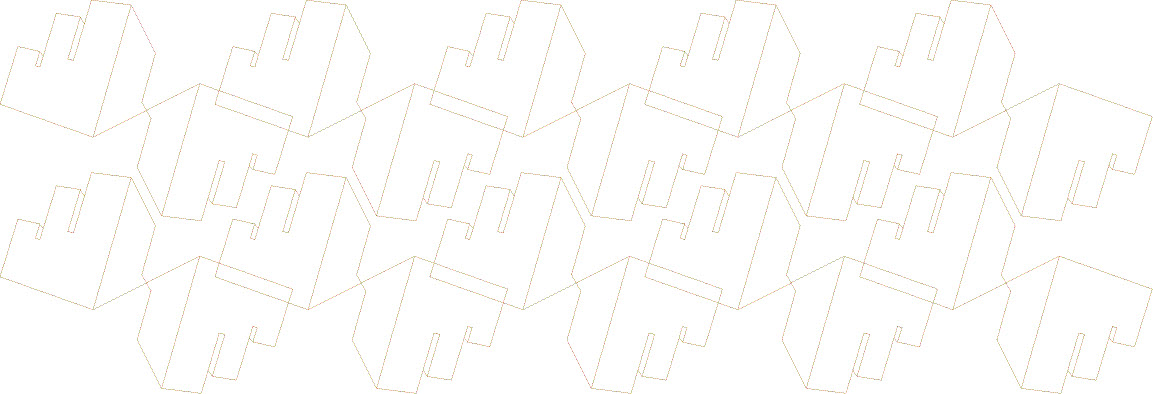 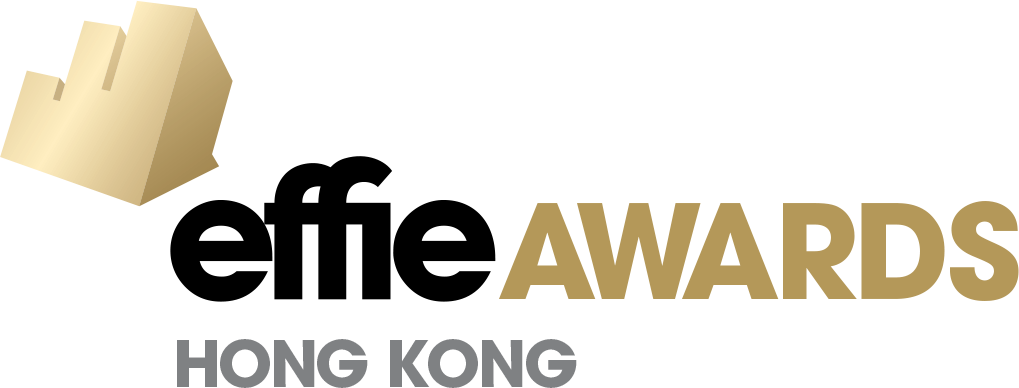 As marketers, we drive change for our businesses and the world in which we live. Since 1968, Effie has championed the value of effective marketing as the fuel for meaningful business & organisational growth. When preparing your entry, keep in mind that Effie is open to all forms of effectiveness - the determining criteria for measuring effectiveness considers the level of challenge of your objectives and the significance of the results achieved against those objectives. It is the entrant’s role to make a compelling case to the jury about the effectiveness of their case. Tell the jury how you inspired change, built your brand and grew your business. All responses are input individually in the Entry Portal. Teams may use this document to facilitate collaboration among team members & partner companies. TOP TIPS FROM THE JURY
BE CLEAR, CONCISE, COMPELLING & HONEST.
Judges evaluate 6-10 cases in a session – shorter, well-written entries stand out.

CONTEXT IS KEY
Judges typically do not work in your category & may not know your brand. Provide judges with the context to understand the degree of difficulty for your challenge & the significance of your results. Limit industry jargon & define all terms.

SPEAK TO THE ENTRY CATEGORY
Judges evaluate work on effectiveness in the context of the entered category. Be sure your stated goal & results align.
TELL A STORY
Write your entry with your audience, Effie Judges, in mind.  Judges are looking for an engaging, well-written story that links each section of the form together.  Judges will be evaluating your work with a critical eye – address questions you suspect they will have.REVIEWAsk colleagues who do not work on the brand to review the entry.  Ask what questions they have – what was unclear?  Where did the case fall flat?  Ask a strong proofreader to review the entry.REQUIREMENTS
ELIGIBILITY
Your case must have run in Hong Kong at some point between 1st May, 2019 and 30th April, 2021.  DO not include results after April 30, 2021.  Special Circumstances: If work launched in April 2019 or ended in May 2021, you may include work/results from that period for review by the judges.  
AGENCY BLIND
Do not include agency names in the written case, creative examples, or sources.

CHARTS & GRAPHS
Entrants are encouraged to display data via charts & graphs within the limits allotted in each question. To insert charts & graphs in your responses in the Entry Portal, save each chart/graph individually as a .jpg image (700-900 pixels wide or tall recommended).

PICTURES / SCREENGRABS
Do not include any images, including creative work, screen grabs, or social media engagement, in your written responses. Exception: Scoring Section 3 provides an upload field for one supplemental image to depict how you brought your idea to life.

EXTERNAL WEBSITES
Do not direct judges to visit external websites – the judges can only review the content provided in your written entry and creative examples.
SOURCESAll data included in the entry form must reference a specific, verifiable source.CREATIVE REQUIREMENTS
Creative work is scored as part of Scoring Section 3: Bringing the Idea to Life, which includes Question 3 and the Investment Overview. Because judges are required to read the written case before reviewing the creative work, the reel should focus on creative examples or other materials created to bring the idea to life internally or externally. The reel is not meant to be a video version of the written case.  Review and reference detailed guidance & specs in the Creative Requirements Guide.CREATIVE REEL
At minimum, 70% of the reel must be examples of the integral creative work that your audience experienced, or other materials created to bring the idea to life internally or externally. At least one complete example of each integral touchpoint must be shown on the reel. No results or competitor logos/creative work may be included.** Max: 3-mins videoCREATIVE IMAGES
Creative images are an opportunity to highlight your creative work via still images.RESOURCES & QUESTIONS
ENTRY KIT
Review all rules, regulations, and category definitions. Download here.Creative Requirements GuideSourcing the DataReasons for Disqualification


CASE STUDY SAMPLES
A selection of past winning entries are made complimentary for entrants. While there is no one formula for presenting a winning case, entrants are encouraged to review these cases for inspiration. Access here.

QUESTIONS?Send your questions to  effiehk@aaaa.com.hkADDITIONAL REQUIREMENTS
All questions are required, and responses will be seen by judges. Responses must be uploaded to the Entry Portal.In addition to the materials reviewed by judges, entrants are required to provide additional information in the Entry Portal before they can submit. These items include credits, publicity materials, permissions, and background data for research/database purposes. These materials help Effie fulfil our non-profit educational mission and promote our finalists/winners. Thank you for your support.
Please ensure you give yourself plenty of time to fulfil these requirements in advance of your intended Entry Deadline. These materials are outlined at the end of this document for easy reference.ENTRY DETAILSENTRY DETAILSThe supporting information and materials for your entry. You can make revisions as often as you need to, add more information and upload digital assets, right up until the entry deadline.The supporting information and materials for your entry. You can make revisions as often as you need to, add more information and upload digital assets, right up until the entry deadline.EFFIE ENTRY CATEGORYReview category definitions. Entrants may enter an effort only into one industry category but multiple Specialty categories.  Each entry should be customised to speak to the specifics of each entered category.Specialty Category - Digital40.  Performance MarketingPRODUCTThe Product Name for the entry you are makingENTRY NAMEThe name of your entry as you would like it to appear on your award.ORGANISATIONThe company entering and who will also be making payment your entries.EFFORT START AND END DATEProvide the full time span for the entire effort, even if it began before or ended after Effie’s eligibility period.﻿﻿﻿If your effort is ongoing, please leave the end date blank. YYYY-MMM-DDREGIONAL CLASSIFICATIONClassification: Geographical ScopeLocal / Regional/ National / Multinational / Non-EnglishINDUSTRY SECTORClassify your brand/product by one of the available industry sectors suggested by Effie Worldwide, or choose Other.EFFIE CATEGORIES Specialty Category - Digital40.  Performance MarketingINDUSTRY/CATEGORY SITUATIONSelect one.Growing / Flat / In DeclineEXECUTIVE SUMMARYEXECUTIVE SUMMARYGive the judges an understanding of the case they are about to read by providing a summary – one sentence for each of the four scoring sections.(Maximum per line: 20 words)Give the judges an understanding of the case they are about to read by providing a summary – one sentence for each of the four scoring sections.(Maximum per line: 20 words)The Challenge:The Insight:The Strategy:The Idea:Bringing the Idea to Life:-sentence summary.The Results:Specific to the Effie category you are entering, why is this case worthy of an award for marketing effectiveness? Because Effie has no predetermined definition of effectiveness, it is your job to propose why this case is effective in this entry category: why the metrics presented are important for your brand and business/organisation.If you are entering this effort into multiple categories, your response to this question is required to be different for each category entered.  (Maximum: 100 words)Specific to the Effie category you are entering, why is this case worthy of an award for marketing effectiveness? Because Effie has no predetermined definition of effectiveness, it is your job to propose why this case is effective in this entry category: why the metrics presented are important for your brand and business/organisation.If you are entering this effort into multiple categories, your response to this question is required to be different for each category entered.  (Maximum: 100 words)Provide answer.Provide answer.SECTION 1: CHALLENGE, CONTEXT & OBJECTIVES
23.3% OF TOTAL SCOREThis section provides the judges with the background to your challenge & objectives. In this section, judges evaluate whether they have the necessary context about your industry category, competitors, and brand to understand your entry and the degree of challenge represented by your objectives. Judges will assess the case for both suitability and ambition within the framework of the challenge. Weight will be given to the degree of difficulty and whether the entrant has provided the context to evaluate the case’s effectiveness in this section. Be thorough and provide context for judges unfamiliar with your industry to understand the scope of your effort. 1A. Before your effort began, what was the state of the brand’s business and the marketplace/category in which it competes?   (Resources: Advice From The Jury)What was the strategic challenge that stemmed from this business situation?Provide context on the degree of difficulty of this challenge and detail the business need the effort was meant to address. Explain characteristics or trends in the market (e.g. government regulations, size of market, societal trends, weather/environmental situations, etc.)  Provide context about your brand and business situation, including main competitor spend, position in market, category benchmarks, etc.  What were the barriers you were tasked to overcome? Reminder:  Judges may not be familiar with your brand’s industry.  This context is critical for judges to understand your degree of difficulty.

(Maximum: 275 words; 3 charts/graphs)1A. Before your effort began, what was the state of the brand’s business and the marketplace/category in which it competes?   (Resources: Advice From The Jury)What was the strategic challenge that stemmed from this business situation?Provide context on the degree of difficulty of this challenge and detail the business need the effort was meant to address. Explain characteristics or trends in the market (e.g. government regulations, size of market, societal trends, weather/environmental situations, etc.)  Provide context about your brand and business situation, including main competitor spend, position in market, category benchmarks, etc.  What were the barriers you were tasked to overcome? Reminder:  Judges may not be familiar with your brand’s industry.  This context is critical for judges to understand your degree of difficulty.

(Maximum: 275 words; 3 charts/graphs)
Provide answer.
Provide answer.1B. Define the target audience(s) you were trying to reach.  Why is this audience important to your brand and the growth of your brand’s business? Describe your audience(s) using demographics, culture, media behaviours, etc.  Explain if your target was a current audience, a new audience, or both. What perceptions or behaviours are you trying to affect or change?  What information influenced your strategic, creative and performance marketing choices? Note: If the target group changed during the campaign, describe in Section 3 (Bringing Idea to Life)(Maximum: 200 words; 3 charts/graphs)1B. Define the target audience(s) you were trying to reach.  Why is this audience important to your brand and the growth of your brand’s business? Describe your audience(s) using demographics, culture, media behaviours, etc.  Explain if your target was a current audience, a new audience, or both. What perceptions or behaviours are you trying to affect or change?  What information influenced your strategic, creative and performance marketing choices? Note: If the target group changed during the campaign, describe in Section 3 (Bringing Idea to Life)(Maximum: 200 words; 3 charts/graphs)
Provide answer.
Provide answer.1C. What were your measurable objectives?  What were the Key Performance Indicators (KPIs) against your objectives?  Provide specific numbers/percentages for each objective and prior year benchmarks wherever possible.You may provide both Pre-Conversion objectives and Conversion metrics. You must provide at least one conversion objective. Please see the Objectives Guide for examples of Pre-Conversion and Conversion metrics along the customer journey.  Effie is open to all types of objectives: Business, Behavioural, Perceptual/Attitudinal. It is the entrant’s responsibility to explain why their particular objectives are important to the business/organisation and challenging to achieve. Judges will expect to see context, including prior year benchmarks where possible, around the goal set – why are these goals challenging? If relevant to your case, explain how these goals relate back to the overall brand or organisation’s strategy and objectives.RESPONSE FORMATYou will be provided space to set-up your objectives and share any overarching explanation of your objectives & KPIs.  Then, you will list out each objective individually and select the type of objective. For each objective, you may provide context, including category background and/or prior year benchmarks, for why the objectives were important for the brand and growth of the business.Only one objective is required. Your first objective should be your primary campaign objective, then you may list up to three supporting objectives.  Entrants are not expected to use all fields. You may have more than one objective of the same type.  Unsure which Objective Type to select?  View Objective Guidance here.(Maximum: 100 words; 3 charts/graphs)1C. What were your measurable objectives?  What were the Key Performance Indicators (KPIs) against your objectives?  Provide specific numbers/percentages for each objective and prior year benchmarks wherever possible.You may provide both Pre-Conversion objectives and Conversion metrics. You must provide at least one conversion objective. Please see the Objectives Guide for examples of Pre-Conversion and Conversion metrics along the customer journey.  Effie is open to all types of objectives: Business, Behavioural, Perceptual/Attitudinal. It is the entrant’s responsibility to explain why their particular objectives are important to the business/organisation and challenging to achieve. Judges will expect to see context, including prior year benchmarks where possible, around the goal set – why are these goals challenging? If relevant to your case, explain how these goals relate back to the overall brand or organisation’s strategy and objectives.RESPONSE FORMATYou will be provided space to set-up your objectives and share any overarching explanation of your objectives & KPIs.  Then, you will list out each objective individually and select the type of objective. For each objective, you may provide context, including category background and/or prior year benchmarks, for why the objectives were important for the brand and growth of the business.Only one objective is required. Your first objective should be your primary campaign objective, then you may list up to three supporting objectives.  Entrants are not expected to use all fields. You may have more than one objective of the same type.  Unsure which Objective Type to select?  View Objective Guidance here.(Maximum: 100 words; 3 charts/graphs)
Provide your objectives overview here.  
Provide your objectives overview here.  OBJECTIVE #1 – PRIMARY OBJECTIVE (Required)Set up your objectives & share any overarching explanation of your objectives & KPIs. Objective #1 should be your primary campaign objective, then you may list up to three supporting objectives.  For each objective, you may include up to three charts/graphsOBJECTIVE #1 – PRIMARY OBJECTIVE (Required)Set up your objectives & share any overarching explanation of your objectives & KPIs. Objective #1 should be your primary campaign objective, then you may list up to three supporting objectives.  For each objective, you may include up to three charts/graphsObjective Type (Select One)Awareness / Consideration / Purchase / Loyalty / Advocacy State Objective (Maximum: 25 words)Context Here, you may provide context, including category background and/or prior year benchmarks, for why the objectives were important for the brand and the growth of the business.(Required.  Maximum: 50 words; 3 charts/graphs)OBJECTIVE #2 – SUPPORTING OBJECTIVE(Optional)OBJECTIVE #2 – SUPPORTING OBJECTIVE(Optional)Objective Type (Select One)Awareness / Consideration / Purchase / Loyalty / AdvocacyList Objective (Maximum: 25 words)ContextHere, you may provide context, including category background and/or prior year benchmarks, for why the objectives were important for the brand and the growth of the business.(Optional. Maximum: 50 words; 3 charts/graphs)OBJECTIVE #3 – SUPPORTING OBJECTIVE(Optional)OBJECTIVE #3 – SUPPORTING OBJECTIVE(Optional)Objective Type (Select One)Awareness / Consideration / Purchase / Loyalty / AdvocacyList Objective (Maximum: 25 words)Context Here, you may provide context, including category background and/or prior year benchmarks, for why the objectives were important for the brand and the growth of the business.(Optional. Maximum: 50 words; 3 charts/graphs)OBJECTIVE #4 – SUPPORTING OBJECTIVE(Optional)OBJECTIVE #4 – SUPPORTING OBJECTIVE(Optional)Objective Type (Select One)Awareness / Consideration / Purchase / Loyalty / AdvocacyList Objective (Maximum: 25 words)Context Here, you may provide context, including category background and/or prior year benchmarks, for why the objectives were important for the brand and the growth of the business.(Optional. Maximum: 50 words; 3 charts/graphs)DATA SOURCES: SECTION 1You must provide a source for all data and facts presented anywhere in the entry form.  The below field may only be used to list sources of data provided in your responses above.  Entrants may not include any additional context or information in the below field.Use superscript in your responses above to link data points and sources.Recommended Format:  Use footnotes in your responses above and list each source numerically below.  We recommend each source include the following information: Source of Data/Research, Type of Data/Research, Dates Covered.  View Sourcing the Date guide here.Do not include agency names in the source of research – list the company as Agency, Media Agency, PR Agency, etc. Judges encourage third-party data where available. Judges are not permitted to visit external websites. If citing a website, please list out the website name, article name (if applicable), and any other relevant citation information.EFFIE TIPS: PROVIDING SOURCES IN THE ONLINE ENTRY PORTALWe encourage entrants to use footnotes to provide sourcing information. At the bottom of each scoring section, a SOURCING box is provided to note all sources for that scoring section. This allows entrants to provide their sourcing without it counting against the word or page limit restrictions.1. When submitting your responses to questions 1-4, you must provide a source for all data and facts. At the end of a sentence that requires a source, use the SUPERSCRIPT feature to number your sources.2. In the Sourcing box, numerically list your citations.3. Sources must include source of information (do not include any agency names), type of research, date range covered, etc.**If you have a lot of sources within a scoring section, it may be helpful to list the corresponding question before each source.(Optional. 0-300 words)DATA SOURCES: SECTION 1You must provide a source for all data and facts presented anywhere in the entry form.  The below field may only be used to list sources of data provided in your responses above.  Entrants may not include any additional context or information in the below field.Use superscript in your responses above to link data points and sources.Recommended Format:  Use footnotes in your responses above and list each source numerically below.  We recommend each source include the following information: Source of Data/Research, Type of Data/Research, Dates Covered.  View Sourcing the Date guide here.Do not include agency names in the source of research – list the company as Agency, Media Agency, PR Agency, etc. Judges encourage third-party data where available. Judges are not permitted to visit external websites. If citing a website, please list out the website name, article name (if applicable), and any other relevant citation information.EFFIE TIPS: PROVIDING SOURCES IN THE ONLINE ENTRY PORTALWe encourage entrants to use footnotes to provide sourcing information. At the bottom of each scoring section, a SOURCING box is provided to note all sources for that scoring section. This allows entrants to provide their sourcing without it counting against the word or page limit restrictions.1. When submitting your responses to questions 1-4, you must provide a source for all data and facts. At the end of a sentence that requires a source, use the SUPERSCRIPT feature to number your sources.2. In the Sourcing box, numerically list your citations.3. Sources must include source of information (do not include any agency names), type of research, date range covered, etc.**If you have a lot of sources within a scoring section, it may be helpful to list the corresponding question before each source.(Optional. 0-300 words)
Provide sources of data included in your responses to Section 1.
Provide sources of data included in your responses to Section 1.SECTION 2: INSIGHTS, STRATEGY & STRATEGIC IDEA 
23.3% OF TOTAL SCOREThis section prompts you to explain your strategic process and thinking to the judges. Your idea should be borne from these unique insights. Judges will evaluate how inventive and effective the idea and strategy are in meeting the challenge.2A. State the insight that led to your big idea.  Explain the thinking that led you to your insight.Some insights come from research, data, and analytics. Others come from inspiration. Describe yours here. Include how your audience’s behaviuors and attitudes, your research and/or business situation led to the unique insights that would lead to the brand’s success and how those insights informed your strategy and strategic idea.Describe how your thinking built towards your strategy, including details of the strategy that made it a winning one. Describe your strategic unlock or breakthrough and how this influenced the idea you were briefing for.Your answer in this section should include:The data and audience insights that led to your strategy & idea.Your data and audience insights should describe how you creatively connected-the-dots between data points to form your overarching strategy and idea. You should discuss how you discovered new ways of identifying your audience and their search and purchase behaviour.Your initial strategy and idea on how to target and convert your audience.Note: In Section 3 (Bringing the Strategy to Life), you can describe how you optimized or changed your strategy based on real-time performance.Any non-data insights (e.g. behaviour observation, market research) that complemented your data insights.Any marketing channel insights and strategy that was the foundation of your marketing spend channel mix.Any data analysis or consumer behaviour observation that provided the breakthrough in shaping your strategy.Note: Keep in mind, an insight is not merely a fact or observation based on research; it is the strategic insight, unique to your brand and audience, that was leveraged to help meet your objectives. Your insight may be a consumer insight, a channel insight, marketplace insight, etc.(Maximum: 400 words; 3 charts/graphs)
Provide answer.2B. In one sentence, state your strategic big idea.What was the core idea that drove your effort and led to the breakthrough results?  What was at the very heart of the success of this case?  The big idea is not the execution or tagline.(Maximum: 20 words)
Provide answer.DATA SOURCES: SECTION 2You must provide a source for all data and facts presented anywhere in the entry form.  The below field may only be used to list sources of data provided in your responses above.  Entrants may not include any additional context or information in the below field.Use superscript in your responses above to link data points and sources.Recommended Format:  Use footnotes in your responses above and list each source numerically below.  We recommend each source include the following information: Source of Data/Research, Type of Data/Research, Dates Covered.Do not include agency names in the source of research – list the company as Agency, Media Agency, PR Agency, etc.  Judges encourage third-party data where available. Judges are not permitted to visit external websites.  If citing a website, please list out the website name, article name (if applicable), and any other relevant citation information.(Optional. 0-300 words)Provide sources of data included in your responses to Section 2.SECTION 3: BRINGING THE IDEA TO LIFE
23.3% OF TOTAL SCOREThis section relates to how and where you brought your idea to life – including your creative, communications and media strategies and the work itself. Judges are looking to understand why you chose specific media channels and how they relate to your strategy and audience. Judges will be providing their score for this section based on the information you provide in Question 3, the Investment Overview, and the creative work as presented in the creative reel and creative images. Between the creative examples and your response to this question, the judges should have a clear understanding of the creative work that your audience experienced and how the creative elements worked together to achieve your objectives. SECTION 3: BRINGING THE IDEA TO LIFE
23.3% OF TOTAL SCOREThis section relates to how and where you brought your idea to life – including your creative, communications and media strategies and the work itself. Judges are looking to understand why you chose specific media channels and how they relate to your strategy and audience. Judges will be providing their score for this section based on the information you provide in Question 3, the Investment Overview, and the creative work as presented in the creative reel and creative images. Between the creative examples and your response to this question, the judges should have a clear understanding of the creative work that your audience experienced and how the creative elements worked together to achieve your objectives. SECTION 3: BRINGING THE IDEA TO LIFE
23.3% OF TOTAL SCOREThis section relates to how and where you brought your idea to life – including your creative, communications and media strategies and the work itself. Judges are looking to understand why you chose specific media channels and how they relate to your strategy and audience. Judges will be providing their score for this section based on the information you provide in Question 3, the Investment Overview, and the creative work as presented in the creative reel and creative images. Between the creative examples and your response to this question, the judges should have a clear understanding of the creative work that your audience experienced and how the creative elements worked together to achieve your objectives. 3.  How did your performance marketing plan bring the idea to life? Explain your idea and your performance marketing strategy as borne from the insights and strategic challenge described earlier. Elaborate on your communications strategy, including the rationale behind your key channel choices. Why were your channel choices and media strategy right for your specific audience and idea? Your explanation below must include which specific channels were considered integral to your media strategy and why.﻿Your answer should include the following:﻿﻿A description of your creative strategy for your main marketing vehicles and call-to-action (e.g. ﻿SEM copy, display ads, email copy and visuals, short or long videos, etc)The promotional offers, sales incentives, and/or download incentives were utilised as part of this caseThe optimisation process.  Describe how you optimised and adapted to maximise results?  Include changes to creative, site product images, paid spend against ads, marketing tactics and keyword strategy, etc.Integration across marketing and traffic channels.  Explain how paid advertising, social media, influencers, on-site marketing, SEO, email marketing, affiliate marketing, etc, worked together to drive potential customers from the top of the funnel down to purchase.  Explain how you changed your spend across channels and traffic sources during campaign optimisation.Technology experimentation.  Describe how you used new technology or new marketing forms in order to achieve results.  (AI, voice recognition, new ad formats from large partners and platforms, etc.)Audience experimentation.﻿As part of your response, provide context on any integral marketing components that were active in the effort.  e.g. couponing, CRM/loyalty programmes, giveaways/sampling, leveraging distribution, price changes, etc.Note:  Your response to Question 3 should complement the creative examples, as shown in the reel and images, and the information provided in the Investment Overview.  (Maximum: 475 words; 3 charts/graphs)
Provide answer.KEY VISUALYou have the option to upload a single image to accompany your explanation in this section.  It may be a key visual, media plan, a flowchart, storyboard, etc.  The image must be jpg/jpeg/png.Please ensure you upload a high-res version of the image, to ensure all text is legible.(Optional. Size & format: 1MB-15MB, JPG, JPEG, PNG, Max 1)For internal review purposes, we recommend copying the image here.  When uploading the image into the Entry Portal, please ensure you upload a high-res version of the image, to ensure all text is legible.DATA SOURCES: SECTION 3You must provide a source for all data and facts presented anywhere in the entry form.  The below field may only be used to list sources of data provided in your responses above.  Entrants may not include any additional context or information in the below field.Use superscript in your responses above to link data points and sources.Recommended Format:  Use footnotes in your responses above and list each source numerically below.  We recommend each source include the following information: Source of Data/Research, Type of Data/Research, Dates Covered.Do not include agency names in the source of research – list the company as Agency, Media Agency, PR Agency, etc.  Judges encourage third-party data where available. Judges are not permitted to visit external websites.  If citing a website, please list out the website name, article name (if applicable), and any other relevant citation information.(Optional. 0-300 words)
Provide sources of data included in your responses to Section 3.SECTION 4: RESULTS
30% OF TOTAL SCOREThis section relates to your results. Be sure to provide context (category, prior year) and explain the significance of your results as it relates to your brand’s business. Tie results back to the objectives outlined in Section 1 - your response to [OBJECTIVE QUESTION NUMBER] - objectives will appear above your response to [RESULTS QUESTION] as a reference to judges.Because Effie has no predetermined definition of effectiveness, it is your job to prove why this case is effective: why the metrics presented are important for your brand and business/organisation within the context of the submitted category.Entrants are encouraged to use charts/graphs to display data whenever possible. Your response to [RESULTS QUESTION] may contain up to five charts/graphs.As with the rest of the entry form, provide dates and sourcing for all data provided. Do not include results beyond INSERT LOCAL EFFIE PROGRAM's ELIGIBILITY PERIOD END DATE HERE this is grounds for disqualification.How do you know it worked?  Explain, with category and prior year context, why these results are significant for the brand’s business. Tie together the story of how your work drove the results. Prove the results are significant using category, competitive, prior year, and brand context. Discuss your baseline sale or baseline non-sale conversions related to your objectives prior to your campaign.  Why were these metrics important to the brand?Results must relate to your specific audience, objectives, and KPIs. Your answer must include results for your key conversion metrics (initial result, best result & timing, results stemming from optimisation, etc.) RESPONSE FORMATYou have up to 250 words and 3 charts/graphs to set up your results. Then, for each objective provided in Question 1C, you are required to provide a corresponding result. Provide context to prove the importance of these results for the brand.If you have additional results to report beyond the objectives set-up in Question 1C, you may also list those results in the designated space below.ELIGIBILITY REMINDERSFailing to follow eligibility rules will result in disqualification.Provide a clear time frame for all data shown - either within your response or via the data sources box.Do not include results beyond 30th April, 2021.All results must be isolated to the Hong Kong.Special Circumstances: If your effort launched in April 2019 or ended in May 2021, you may include results from that period for review by the judges.It is critical to provide sources for all results provided.How do you know it worked?  Explain, with category and prior year context, why these results are significant for the brand’s business. Tie together the story of how your work drove the results. Prove the results are significant using category, competitive, prior year, and brand context. Discuss your baseline sale or baseline non-sale conversions related to your objectives prior to your campaign.  Why were these metrics important to the brand?Results must relate to your specific audience, objectives, and KPIs. Your answer must include results for your key conversion metrics (initial result, best result & timing, results stemming from optimisation, etc.) RESPONSE FORMATYou have up to 250 words and 3 charts/graphs to set up your results. Then, for each objective provided in Question 1C, you are required to provide a corresponding result. Provide context to prove the importance of these results for the brand.If you have additional results to report beyond the objectives set-up in Question 1C, you may also list those results in the designated space below.ELIGIBILITY REMINDERSFailing to follow eligibility rules will result in disqualification.Provide a clear time frame for all data shown - either within your response or via the data sources box.Do not include results beyond 30th April, 2021.All results must be isolated to the Hong Kong.Special Circumstances: If your effort launched in April 2019 or ended in May 2021, you may include results from that period for review by the judges.It is critical to provide sources for all results provided.How do you know it worked?  Explain, with category and prior year context, why these results are significant for the brand’s business. Tie together the story of how your work drove the results. Prove the results are significant using category, competitive, prior year, and brand context. Discuss your baseline sale or baseline non-sale conversions related to your objectives prior to your campaign.  Why were these metrics important to the brand?Results must relate to your specific audience, objectives, and KPIs. Your answer must include results for your key conversion metrics (initial result, best result & timing, results stemming from optimisation, etc.) RESPONSE FORMATYou have up to 250 words and 3 charts/graphs to set up your results. Then, for each objective provided in Question 1C, you are required to provide a corresponding result. Provide context to prove the importance of these results for the brand.If you have additional results to report beyond the objectives set-up in Question 1C, you may also list those results in the designated space below.ELIGIBILITY REMINDERSFailing to follow eligibility rules will result in disqualification.Provide a clear time frame for all data shown - either within your response or via the data sources box.Do not include results beyond 30th April, 2021.All results must be isolated to the Hong Kong.Special Circumstances: If your effort launched in April 2019 or ended in May 2021, you may include results from that period for review by the judges.It is critical to provide sources for all results provided.
You may use this space to set-up your results section 
You may use this space to set-up your results section 
You may use this space to set-up your results section A.   RESULT OVERVIEW Results must relate to your specific audience, objectives, and KPIs. Provide a clear time frame for all data shown.The metrics you provide here are directly relevant to your objectives and audience. Entrants are strongly encouraged to re-state their objectives from section 1 along with their corresponding results. (Maximum: 250 word, max 5 charts/graphs)A.   RESULT OVERVIEW Results must relate to your specific audience, objectives, and KPIs. Provide a clear time frame for all data shown.The metrics you provide here are directly relevant to your objectives and audience. Entrants are strongly encouraged to re-state their objectives from section 1 along with their corresponding results. (Maximum: 250 word, max 5 charts/graphs)A.   RESULT OVERVIEW Results must relate to your specific audience, objectives, and KPIs. Provide a clear time frame for all data shown.The metrics you provide here are directly relevant to your objectives and audience. Entrants are strongly encouraged to re-state their objectives from section 1 along with their corresponding results. (Maximum: 250 word, max 5 charts/graphs)RESULT #1- PRIMARY RESULTRESULT #1- PRIMARY RESULTRESULT #1- PRIMARY RESULTList Objective #1 from
Question 1CProvide results that correspond to each of your objectives from Question 1C here. You are required to provide a result for each objective.Provide results that correspond to each of your objectives from Question 1C here. You are required to provide a result for each objective.List Result (Maximum: 25 words)Context(Optional. Maximum: 75 words; 3 charts/graphs)Prove the results are significant using category, competitive, prior year, and brand context.Prove the results are significant using category, competitive, prior year, and brand context. RESULT #2 – SUPPORTING RESULT(Corresponds to Objective #2 listed in Question 1C, if applicable) RESULT #2 – SUPPORTING RESULT(Corresponds to Objective #2 listed in Question 1C, if applicable) RESULT #2 – SUPPORTING RESULT(Corresponds to Objective #2 listed in Question 1C, if applicable)List Objective #2 from 
Question 1CProvide results that correspond to each of your objectives from Question 1C here. You are required to provide a result for each objective.Provide results that correspond to each of your objectives from Question 1C here. You are required to provide a result for each objective.List Result (Maximum: 25 words)Context (Optional. Maximum: 75 words; 3 charts/graphs)Prove the results are significant using category, competitive, prior year, and brand context.Prove the results are significant using category, competitive, prior year, and brand context.RESULT #3 – SUPPORTING RESULT(Corresponds to Objective #3 listed in Question 1C, if applicable)RESULT #3 – SUPPORTING RESULT(Corresponds to Objective #3 listed in Question 1C, if applicable)RESULT #3 – SUPPORTING RESULT(Corresponds to Objective #3 listed in Question 1C, if applicable)List Objective #3 from 
Question 1CProvide results that correspond to each of your objectives from Question 1C here. You are required to provide a result for each objective.Provide results that correspond to each of your objectives from Question 1C here. You are required to provide a result for each objective.List Result (Maximum: 25 words)Context (Optional. Maximum: 75 words; 3 charts/graphs)Prove the results are significant using category, competitive, prior year, and brand context.Prove the results are significant using category, competitive, prior year, and brand context.RESULT #4 – SUPPORTING RESULT(Corresponds to Objective #4 listed in Question 1C, if applicable)RESULT #4 – SUPPORTING RESULT(Corresponds to Objective #4 listed in Question 1C, if applicable)RESULT #4 – SUPPORTING RESULT(Corresponds to Objective #4 listed in Question 1C, if applicable)List Supporting Objective #3 from 
Question 1CProvide results that correspond to each of your objectives from Question 1C here. You are required to provide a result for each objective.Provide results that correspond to each of your objectives from Question 1C here. You are required to provide a result for each objective.List Result (Maximum: 25 words)Context (Optional. Maximum: 75 words; 3 charts/graphs)Prove the results are significant using category, competitive, prior year, and brand context.Prove the results are significant using category, competitive, prior year, and brand context.ADDITIONAL RESULTSYou may use this space to provide additional results achieved that you may not have had an initial objective for. This space may only be used for additional results beyond those that align with your listed objectives.(Maximum: 150 words, 3 charts/graphs)ADDITIONAL RESULTSYou may use this space to provide additional results achieved that you may not have had an initial objective for. This space may only be used for additional results beyond those that align with your listed objectives.(Maximum: 150 words, 3 charts/graphs)ADDITIONAL RESULTSYou may use this space to provide additional results achieved that you may not have had an initial objective for. This space may only be used for additional results beyond those that align with your listed objectives.(Maximum: 150 words, 3 charts/graphs)
List additional results here.
List additional results here.
List additional results here.4B. Marketing rarely works in isolation.  Outside of your effort, what else in the marketplace could have affected the results of this case – positive or negative?Select factors from the chart and explain the influence of these factors in the space provided.4B. Marketing rarely works in isolation.  Outside of your effort, what else in the marketplace could have affected the results of this case – positive or negative?Select factors from the chart and explain the influence of these factors in the space provided.4B. Marketing rarely works in isolation.  Outside of your effort, what else in the marketplace could have affected the results of this case – positive or negative?Select factors from the chart and explain the influence of these factors in the space provided.Business Events(e.g. changes in supply chain, government regulations)Business Events(e.g. changes in supply chain, government regulations)Societal or Economic Events(e.g. changes in economic, political, social factors)Internal Company Events(e.g. change in ownership, internal dynamics, etc.)Internal Company Events(e.g. change in ownership, internal dynamics, etc.)Public RelationsNatural Events (e.g. weather, natural phenomenon, etc.)Natural Events (e.g. weather, natural phenomenon, etc.)No Other FactorsOther marketing for the brand, running at the same time as this effortOther marketing for the brand, running at the same time as this effortOther _______________Explain the influence of the factors you selected above. This is your opportunity to address what else was going on to convince judges of the impact of your case by addressing these factors.You are encouraged to use this space to address the significance or insignificance of other factors on the results achieved by your effort.The chart provided above is a sampling of marketplace activities, but your response is not limited to these factors. We recognize that attribution can be difficult; however, we’re inviting you to provide the broader picture here in making the case for your effectiveness.Reminder: Judges are industry executives and expect entrants to address any other factors here. Use this space to prove to the judges that your marketing effort led to the results outlined above and eliminate other factors. Judges discourage entrants from responding “No Other Factors”.(Maximum: 150 words; 3 charts/graphs)Explain the influence of the factors you selected above. This is your opportunity to address what else was going on to convince judges of the impact of your case by addressing these factors.You are encouraged to use this space to address the significance or insignificance of other factors on the results achieved by your effort.The chart provided above is a sampling of marketplace activities, but your response is not limited to these factors. We recognize that attribution can be difficult; however, we’re inviting you to provide the broader picture here in making the case for your effectiveness.Reminder: Judges are industry executives and expect entrants to address any other factors here. Use this space to prove to the judges that your marketing effort led to the results outlined above and eliminate other factors. Judges discourage entrants from responding “No Other Factors”.(Maximum: 150 words; 3 charts/graphs)Explain the influence of the factors you selected above. This is your opportunity to address what else was going on to convince judges of the impact of your case by addressing these factors.You are encouraged to use this space to address the significance or insignificance of other factors on the results achieved by your effort.The chart provided above is a sampling of marketplace activities, but your response is not limited to these factors. We recognize that attribution can be difficult; however, we’re inviting you to provide the broader picture here in making the case for your effectiveness.Reminder: Judges are industry executives and expect entrants to address any other factors here. Use this space to prove to the judges that your marketing effort led to the results outlined above and eliminate other factors. Judges discourage entrants from responding “No Other Factors”.(Maximum: 150 words; 3 charts/graphs)
Provide answer.
Provide answer.
Provide answer.DATA SOURCES: SECTION 4You must provide a source for all data and facts presented anywhere in the entry form.  The below field may only be used to list sources of data provided in your responses above.  Entrants may not include any additional context or information in the below field.Use superscript in your responses above to link data points and sources.Recommended Format:  Use footnotes in your responses above and list each source numerically below.  We recommend each source include the following information: Source of Data/Research, Type of Data/Research, Dates Covered.Do not include agency names in the source of research – list the company as Agency, Media Agency, PR Agency, etc.  Judges encourage third-party data where available. Judges are not permitted to visit external websites.  If citing a website, please list out the website name, article name (if applicable), and any other relevant citation information.(Optional. 0-300 words)DATA SOURCES: SECTION 4You must provide a source for all data and facts presented anywhere in the entry form.  The below field may only be used to list sources of data provided in your responses above.  Entrants may not include any additional context or information in the below field.Use superscript in your responses above to link data points and sources.Recommended Format:  Use footnotes in your responses above and list each source numerically below.  We recommend each source include the following information: Source of Data/Research, Type of Data/Research, Dates Covered.Do not include agency names in the source of research – list the company as Agency, Media Agency, PR Agency, etc.  Judges encourage third-party data where available. Judges are not permitted to visit external websites.  If citing a website, please list out the website name, article name (if applicable), and any other relevant citation information.(Optional. 0-300 words)DATA SOURCES: SECTION 4You must provide a source for all data and facts presented anywhere in the entry form.  The below field may only be used to list sources of data provided in your responses above.  Entrants may not include any additional context or information in the below field.Use superscript in your responses above to link data points and sources.Recommended Format:  Use footnotes in your responses above and list each source numerically below.  We recommend each source include the following information: Source of Data/Research, Type of Data/Research, Dates Covered.Do not include agency names in the source of research – list the company as Agency, Media Agency, PR Agency, etc.  Judges encourage third-party data where available. Judges are not permitted to visit external websites.  If citing a website, please list out the website name, article name (if applicable), and any other relevant citation information.(Optional. 0-300 words)
Provide sources of data included in your responses to Section 4.
Provide sources of data included in your responses to Section 4.
Provide sources of data included in your responses to Section 4.INVESTMENT OVERVIEWThe Investment Overview is reviewed as part of Section 3: Bringing the Idea to Life, along with your creative work, as presented in the Creative Reel and Images for Judging. These elements together account for 23.3% of your total score.PAID MEDIA EXPENDITURESSelect paid media expenditures (purchased and donated), not including agency fees or production costs, for the effort described in this entry.You are required to elaborate to provide context around this budget range. For example, if your budget has changed significantly, how this range compares to your competitors, etc.If there were no paid media expenditures, please select Under HK$500K thousand and elaborate below. PAID MEDIA EXPENDITURESSelect paid media expenditures (purchased and donated), not including agency fees or production costs, for the effort described in this entry.You are required to elaborate to provide context around this budget range. For example, if your budget has changed significantly, how this range compares to your competitors, etc.If there were no paid media expenditures, please select Under HK$500K thousand and elaborate below. Competition Period: Competition Year Campaign Period: Prior YearUnder $500KUnder $500KHK$500 – 1MHK$500 – 1MHK$1 – 3MHK$1 – 3MHK$3 - 5MHK$3 - 5MHK$5 – 10MHK$5 – 10MHK$10 – 20MHK$10 – 20MHK$20 – 40MHK$20 – 40MHK$40 – 60MHK$40 – 60MHK$60 – 80MHK$60 – 80MHK$80 million and overHK$80 million and overNot ApplicableCompared to other competitors in this category, this budget is:(select one)LessCompared to other competitors in this category, this budget is:(select one)About the SameCompared to other competitors in this category, this budget is:(select one)MoreCompared to other competitors in this category, this budget is:(select one)Not Applicable (Elaboration Required)Compared to prior year spend on the brand overall, the brand’s overall budget this year is:(select one)LessCompared to prior year spend on the brand overall, the brand’s overall budget this year is:(select one)About the SameCompared to prior year spend on the brand overall, the brand’s overall budget this year is:(select one)MoreCompared to prior year spend on the brand overall, the brand’s overall budget this year is:(select one)Not Applicable (Elaboration Required)MEDIA BUDGET ELABORATION Provide judges with the context to understand your budget.What was the balance of paid, earned, owned and shared media?  What was your distribution strategy?  Did you outperform your media buy?  This is an opportunity to provide further context surrounding your budget so judges have a clear understanding and do not question the information provided above.In addition to providing context around your budget, if you selected Not Applicable to either of the previous two questions, explain why you selected Not Applicable.(Maximum: 100 words)MEDIA BUDGET ELABORATION Provide judges with the context to understand your budget.What was the balance of paid, earned, owned and shared media?  What was your distribution strategy?  Did you outperform your media buy?  This is an opportunity to provide further context surrounding your budget so judges have a clear understanding and do not question the information provided above.In addition to providing context around your budget, if you selected Not Applicable to either of the previous two questions, explain why you selected Not Applicable.(Maximum: 100 words)
Provide answer.
Provide answer.PRODUCTION & OTHER NON-MEDIA EXPENDITURESSelect a budget range for each key assets you developed to bring your idea to life. This should include hard pre and post productions costs, talent (influencer or celebrity fees) and any activation cost.PRODUCTION & OTHER NON-MEDIA EXPENDITURESSelect a budget range for each key assets you developed to bring your idea to life. This should include hard pre and post productions costs, talent (influencer or celebrity fees) and any activation cost.Under HK$500 thousandHK$20 – 40 millionHK$500 - 999 thousandHK$40 – 60 millionHK$1 – 2 millionHK$60 million and overHK$2 – 5 millionNot ApplicableHK$5 – 10 millionNot Available / UnknownHK$10 – 20 millionNot Available / UnknownELABORATION ON PRODUCTION & OTHER NON-MEDIA EXPENDITURES Provide judges with the context to understand the expenditures outlined above. (Maximum: 100 words)ELABORATION ON PRODUCTION & OTHER NON-MEDIA EXPENDITURES Provide judges with the context to understand the expenditures outlined above. (Maximum: 100 words)
Provide answer.
Provide answer.OWNED MEDIAElaborate on owned media (digital or physical company-owned real estate), that acted as communication channels for case content. Owned media examples may include a corporate website, social media platforms, packaging, a branded store, fleet of buses, etc.Any owned media described here must also be selected in the touchpoints section.Was owned media a part of your effort?  (Yes/No)If owned media platforms were selected on the Communications Touchpoints chart, judges will expect to see an explanation of those platforms in your response.Similarly, any owned media described here must also be selected in the communications touchpoints chart. Make sure answers here relate directly back to the selected choices in the “Communications Touchpoints” chart.(Required.  Maximum 100 words)
Provide answer.SPONSORSHIP AND MEDIA PARTNERSHIPSSelect the types of sponsorships/media partnerships used in your case. Choose all that apply.  Then, provide additional context regarding those sponsorships and media partnerships, including timing.Select all that apply (Required)SPONSORSHIP AND MEDIA PARTNERSHIPSSelect the types of sponsorships/media partnerships used in your case. Choose all that apply.  Then, provide additional context regarding those sponsorships and media partnerships, including timing.Select all that apply (Required)SPONSORSHIP AND MEDIA PARTNERSHIPSSelect the types of sponsorships/media partnerships used in your case. Choose all that apply.  Then, provide additional context regarding those sponsorships and media partnerships, including timing.Select all that apply (Required)SPONSORSHIP AND MEDIA PARTNERSHIPSSelect the types of sponsorships/media partnerships used in your case. Choose all that apply.  Then, provide additional context regarding those sponsorships and media partnerships, including timing.Select all that apply (Required)Product Placement – OccasionalProduct Placement – OngoingSponsorship – 
On SiteSponsorship – 
Live ActivationSponsorship – 
Talent or InfluencerUnique OpportunityNot ApplicableElaboration on Sponsorships and Media PartnershipsProvide additional context regarding your sponsorships and media partnerships.(Maximum: 100 words)Elaboration on Sponsorships and Media PartnershipsProvide additional context regarding your sponsorships and media partnerships.(Maximum: 100 words)Elaboration on Sponsorships and Media PartnershipsProvide additional context regarding your sponsorships and media partnerships.(Maximum: 100 words)Elaboration on Sponsorships and Media PartnershipsProvide additional context regarding your sponsorships and media partnerships.(Maximum: 100 words)
Provide elaboration.
Provide elaboration.
Provide elaboration.
Provide elaboration.DATA SOURCES: INVESTMENT OVERVIEWProvide sourcing for all data provided in the Investment Overview.﻿Use superscript in your responses above to link data points and sources.﻿Include source of data, type of research, time period covered, etc. Do not include ANY agency names as the source of research.﻿Do not link to external websites or include additional information for judges to review.Judges encourage third-party data where available.(Optional. 0-300 words; 3 charts/graphs)
Provide sources of data included in your responses in the Investment Overview.ALL TOUCHPOINTS AS PART OF YOUR EFFORTSelect all touchpoints used in the effort, based on the options provided in the below chart.  Within your response to Question 3, explain which touchpoints from the below list were integral to reaching your audience and why.  On the creative reel, you must show at least one complete example of each touchpoint that was integral to the effort’s success.  For example, if you mark 10 boxes below and 8 were key to the driving results and explained as integral in Question 3, those 10 must be featured on the reel.COMMUNICATIONS TOUCHPOINTS: (multiple selection)ALL TOUCHPOINTS AS PART OF YOUR EFFORTSelect all touchpoints used in the effort, based on the options provided in the below chart.  Within your response to Question 3, explain which touchpoints from the below list were integral to reaching your audience and why.  On the creative reel, you must show at least one complete example of each touchpoint that was integral to the effort’s success.  For example, if you mark 10 boxes below and 8 were key to the driving results and explained as integral in Question 3, those 10 must be featured on the reel.COMMUNICATIONS TOUCHPOINTS: (multiple selection)ALL TOUCHPOINTS AS PART OF YOUR EFFORTSelect all touchpoints used in the effort, based on the options provided in the below chart.  Within your response to Question 3, explain which touchpoints from the below list were integral to reaching your audience and why.  On the creative reel, you must show at least one complete example of each touchpoint that was integral to the effort’s success.  For example, if you mark 10 boxes below and 8 were key to the driving results and explained as integral in Question 3, those 10 must be featured on the reel.COMMUNICATIONS TOUCHPOINTS: (multiple selection)Branded Content – EditorialDigital Mktg. - SEMPrint - MagazineBranded Content – Product PlacementDigital Mktg. - SEOPrint - NewspaperCinemaDigital Mktg. – Short Video 
(:15-3 min.) Public RelationsContestsDigital Mktg. – Social: OrganicRadioDigital Mktg. – AffiliateDigital Mktg. – Social: PaidRetail Experience: DigitalDigital Mktg. – Audio AdsDigital Mktg. – Video AdsRetail Experience: In StoreDigital Mktg. – Content PromotionDirect MailSales Promotion, Couponing & DistributionDigital Mktg. – Display AdsEventsSampling/TrialDigital Mktg. – Email/Chatbots/Text/MessagingHealth Offices / Point of CareSponsorships – Entertainment Digital Mktg. – GamingInfluencer / Key Opinion LeaderSponsorships – Sports Digital Mktg. – InfluencersInteractive / Website / AppsSponsorships – Unique OpportunityDigital Mktg. – Location basedInternal/In-Office Marketing Street Mktg.Digital Mktg. – Long Video 
(3+ min.)Loyalty ProgramsTrade Shows, Trade Communications, Professional EngagementDigital Mktg. – Marketplace AdsOOH – BillboardsTVDigital Mktg. – MobileOOH – Other OutdoorUser Generated Content & ReviewsDigital Mktg. – Product PlacementOOH - TransportationOther:Digital Mktg. – Programmatic Display AdsPackaging & Product DesignOther:Digital Mktg. - Programmatic Video AdsPrint – Custom PublicationOther:MAIN TOUCHPOINTSSelect the TOP 3 main touchpoints used, ranking them in order of priority 1-3 (required)Note: Your response to Section 3 should also provide an explanation of these main touchpoints from the below list which were integral to reaching your audience and why.Note: On the creative reel, you must show at least one complete example of each communication touchpoint that was integral to the effort's success.If you only used one touchpoint, simply select "Not Applicable" for Main Touchpoints 2 & 3.From the list outlined above, select the three most integral communications touchpoints for your effort.  List in order of most integral to least integral.  MAIN TOUCHPOINTSSelect the TOP 3 main touchpoints used, ranking them in order of priority 1-3 (required)Note: Your response to Section 3 should also provide an explanation of these main touchpoints from the below list which were integral to reaching your audience and why.Note: On the creative reel, you must show at least one complete example of each communication touchpoint that was integral to the effort's success.If you only used one touchpoint, simply select "Not Applicable" for Main Touchpoints 2 & 3.From the list outlined above, select the three most integral communications touchpoints for your effort.  List in order of most integral to least integral.  MAIN TOUCHPOINT #1 (Select one of the touchpoints from the chart above.)MAIN TOUCHPOINT #2(Select one of the touchpoints from the chart above or Not Applicable.)MAIN TOUCHPOINT #3(Select one of the touchpoints from the chart above or Not Applicable.)SOCIAL MEDIA PLATFORMSSelect all social media platforms utilised in your effort from the list below (required)Check "Not Applicable" if no social media platforms were usedSOCIAL MEDIA PLATFORMSSelect all social media platforms utilised in your effort from the list below (required)Check "Not Applicable" if no social media platforms were usedSOCIAL MEDIA PLATFORMSSelect all social media platforms utilised in your effort from the list below (required)Check "Not Applicable" if no social media platforms were usedSOCIAL MEDIA PLATFORMSSelect all social media platforms utilised in your effort from the list below (required)Check "Not Applicable" if no social media platforms were usedBlog 
(Tumblr, Medium, etc.)InstagramRedditTwitterDiscordLinkedInSnapchatWeChatFacebookPandoraSpotifyWhatsAppFlickrPinterestTikTokYouTubeNot ApplicableNot ApplicableOther:Other:CREATIVE EXAMPLESCreative Work is reviewed as part of Scoring Section 3: Bringing the Idea to Life, along with the entrant's response to Question 3 and the Investment Overview. These elements together account for 23.3% of the total score.﻿CREATIVE REELThe Creative Reel is the entrant's opportunity to showcase the creative work that ran in front of their audience to the judges. The reel is NOT a video version of the written case. Judges recommend spending at least 70% of the creative reel's time on examples of creative work.﻿The creative reel is not judged for the production quality of the reel; judges are evaluating only the creative work that ran in the marketplace as it relates to the challenge, insights, audience, and strategy.﻿Results (including social metrics), agency names/logos, competitor logos/work, and stock music/images that will cause confusion for judges with how your work ran in the marketplace may not be included anywhere in the video.CREATIVE EXAMPLESCreative Work is reviewed as part of Scoring Section 3: Bringing the Idea to Life, along with the entrant's response to Question 3 and the Investment Overview. These elements together account for 23.3% of the total score.﻿CREATIVE REELThe Creative Reel is the entrant's opportunity to showcase the creative work that ran in front of their audience to the judges. The reel is NOT a video version of the written case. Judges recommend spending at least 70% of the creative reel's time on examples of creative work.﻿The creative reel is not judged for the production quality of the reel; judges are evaluating only the creative work that ran in the marketplace as it relates to the challenge, insights, audience, and strategy.﻿Results (including social metrics), agency names/logos, competitor logos/work, and stock music/images that will cause confusion for judges with how your work ran in the marketplace may not be included anywhere in the video.CREATIVE EXAMPLESCreative Work is reviewed as part of Scoring Section 3: Bringing the Idea to Life, along with the entrant's response to Question 3 and the Investment Overview. These elements together account for 23.3% of the total score.﻿CREATIVE REELThe Creative Reel is the entrant's opportunity to showcase the creative work that ran in front of their audience to the judges. The reel is NOT a video version of the written case. Judges recommend spending at least 70% of the creative reel's time on examples of creative work.﻿The creative reel is not judged for the production quality of the reel; judges are evaluating only the creative work that ran in the marketplace as it relates to the challenge, insights, audience, and strategy.﻿Results (including social metrics), agency names/logos, competitor logos/work, and stock music/images that will cause confusion for judges with how your work ran in the marketplace may not be included anywhere in the video.CREATIVE EXAMPLESCreative Work is reviewed as part of Scoring Section 3: Bringing the Idea to Life, along with the entrant's response to Question 3 and the Investment Overview. These elements together account for 23.3% of the total score.﻿CREATIVE REELThe Creative Reel is the entrant's opportunity to showcase the creative work that ran in front of their audience to the judges. The reel is NOT a video version of the written case. Judges recommend spending at least 70% of the creative reel's time on examples of creative work.﻿The creative reel is not judged for the production quality of the reel; judges are evaluating only the creative work that ran in the marketplace as it relates to the challenge, insights, audience, and strategy.﻿Results (including social metrics), agency names/logos, competitor logos/work, and stock music/images that will cause confusion for judges with how your work ran in the marketplace may not be included anywhere in the video.CREATIVE EXAMPLESCreative Work is reviewed as part of Scoring Section 3: Bringing the Idea to Life, along with the entrant's response to Question 3 and the Investment Overview. These elements together account for 23.3% of the total score.﻿CREATIVE REELThe Creative Reel is the entrant's opportunity to showcase the creative work that ran in front of their audience to the judges. The reel is NOT a video version of the written case. Judges recommend spending at least 70% of the creative reel's time on examples of creative work.﻿The creative reel is not judged for the production quality of the reel; judges are evaluating only the creative work that ran in the marketplace as it relates to the challenge, insights, audience, and strategy.﻿Results (including social metrics), agency names/logos, competitor logos/work, and stock music/images that will cause confusion for judges with how your work ran in the marketplace may not be included anywhere in the video.﻿3 min maximum. 280 MB max., mp4 format.,1 Required﻿For 4:3 aspect ratio, minimum size should be 640 x 480; for 16.9 ratio, minimum size is 1280 x 720. Letterbox submissions may be sent as 640 x 480 (For optimum judging your video should show clearly on a laptop and on a central screen of approx. 50"" x 30"".)﻿Do not include any agency names in the file name or anywhere in the reel. Effie encourages your file to be named "BRANDNAME-CATEGORY-ENTRYTITLE"   BRANDNAME_ENTRYTITLE﻿3 min maximum. 280 MB max., mp4 format.,1 Required﻿For 4:3 aspect ratio, minimum size should be 640 x 480; for 16.9 ratio, minimum size is 1280 x 720. Letterbox submissions may be sent as 640 x 480 (For optimum judging your video should show clearly on a laptop and on a central screen of approx. 50"" x 30"".)﻿Do not include any agency names in the file name or anywhere in the reel. Effie encourages your file to be named "BRANDNAME-CATEGORY-ENTRYTITLE"   BRANDNAME_ENTRYTITLE﻿3 min maximum. 280 MB max., mp4 format.,1 Required﻿For 4:3 aspect ratio, minimum size should be 640 x 480; for 16.9 ratio, minimum size is 1280 x 720. Letterbox submissions may be sent as 640 x 480 (For optimum judging your video should show clearly on a laptop and on a central screen of approx. 50"" x 30"".)﻿Do not include any agency names in the file name or anywhere in the reel. Effie encourages your file to be named "BRANDNAME-CATEGORY-ENTRYTITLE"   BRANDNAME_ENTRYTITLECreative Examples Presented in the Creative Reel – Select All (required)Select ALL touchpoints used in the effort, based on the options provided in the below chart.COMMUNICATIONS TOUCHPOINTSCreative Examples Presented in the Creative Reel – Select All (required)Select ALL touchpoints used in the effort, based on the options provided in the below chart.COMMUNICATIONS TOUCHPOINTSCreative Examples Presented in the Creative Reel – Select All (required)Select ALL touchpoints used in the effort, based on the options provided in the below chart.COMMUNICATIONS TOUCHPOINTSBranded Content – EditorialDigital Mktg. - SEMPrint - MagazineBranded Content – Product PlacementDigital Mktg. - SEOPrint - NewspaperCinemaDigital Mktg. – Short Video 
(:15-3 min.) Public RelationsContestsDigital Mktg. – Social: OrganicRadioDigital Mktg. – AffiliateDigital Mktg. – Social: PaidRetail Experience: DigitalDigital Mktg. – Audio AdsDigital Mktg. – Video AdsRetail Experience: In StoreDigital Mktg. – Content PromotionDirect MailSales Promotion, Couponing & DistributionDigital Mktg. – Display AdsEventsSampling/TrialDigital Mktg. – Email/Chatbots/Text/MessagingHealth Offices / Point of CareSponsorships – Entertainment Digital Mktg. – GamingInfluencer / Key Opinion LeaderSponsorships – Sports Digital Mktg. – InfluencersInteractive / Website / AppsSponsorships – Unique OpportunityDigital Mktg. – Location basedInternal/In-Office Marketing Street Mktg.Digital Mktg. – Long Video 
(3+ min.)Loyalty ProgramsTrade Shows, Trade Communications, Professional EngagementDigital Mktg. – Marketplace AdsOOH – BillboardsTVDigital Mktg. – MobileOOH – Other OutdoorUser Generated Content & ReviewsDigital Mktg. – Product PlacementOOH - TransportationOther:Digital Mktg. – Programmatic Display AdsPackaging & Product DesignOther:Digital Mktg. - Programmatic Video AdsPrint – Custom PublicationOther:Images of Creative Work (2 Required, 6 Maximum)Upload images of your creative work that ran in the marketplace. Communications channels highlighted must have been also featured in your creative reel.Judges review these images after they read your case and watch your creative reel. Images should complement your reel and help the judges better evaluate the creative elements that ran in front of your audience.Images for Judging are an opportunity to:• Showcase work that is better seen as a still image vs. video format• Draw further attention to key creative elementsImage of Creative Work “Add & Upload”Upload 2-6 images of your creative work that ran in the marketplace. Do not include agency names in the file name or within the images.Technical Requirements: .jpg/jpeg format, Maximum file size: 20MB              (2-4 Word Description of Image)Translation of Creative Examples (if applicable)If your creative examples include work that is not in the standard language of this Effie competition, you are required to include a translation to the local language either via subtitles within the creative OR you may provide a translation in the text box below.Only enter information here if your work requires a translation. Otherwise, leave blank.Upload 2-6 images of your creative work that ran in the marketplace. Do not include agency names in the file name or within the images.              (2-4 Word Description of Image)DOWNLOAD YOUR ENTRY FOR YOUR RECORDS DATA JUDGES WILL REVIEW FOR YOUR ENTRY: For your records, please download a copy of the information judges will review for your submission. This includes the information on the Entry Details & Executive Summary tab, Sections 1-4, the Investment Overview, and thumbnails of the materials uploaded on the Creative Work tab.Please note that judges typically review your case in the tab-view format in the online portal - not as a .PDF. As long as your charts/graphs appear correctly in this tab-view of the online entry portal, your charts/graphs will appear correctly to judges also. The .PDF download is primarily for your records.SEPARATE NOTE RE BACKEND DATA NOT SEEN BY JUDGES: To download ALL submitted information in the online entry portal (includes background details like credits that are not seen by judges), choose PRINT ENTRY from the Menu in the upper-right corner of this page.DOWNLOAD YOUR ENTRY FOR YOUR RECORDS DATA JUDGES WILL REVIEW FOR YOUR ENTRY: For your records, please download a copy of the information judges will review for your submission. This includes the information on the Entry Details & Executive Summary tab, Sections 1-4, the Investment Overview, and thumbnails of the materials uploaded on the Creative Work tab.Please note that judges typically review your case in the tab-view format in the online portal - not as a .PDF. As long as your charts/graphs appear correctly in this tab-view of the online entry portal, your charts/graphs will appear correctly to judges also. The .PDF download is primarily for your records.SEPARATE NOTE RE BACKEND DATA NOT SEEN BY JUDGES: To download ALL submitted information in the online entry portal (includes background details like credits that are not seen by judges), choose PRINT ENTRY from the Menu in the upper-right corner of this page.DOWNLOAD YOUR ENTRY FOR YOUR RECORDS DATA JUDGES WILL REVIEW FOR YOUR ENTRY: For your records, please download a copy of the information judges will review for your submission. This includes the information on the Entry Details & Executive Summary tab, Sections 1-4, the Investment Overview, and thumbnails of the materials uploaded on the Creative Work tab.Please note that judges typically review your case in the tab-view format in the online portal - not as a .PDF. As long as your charts/graphs appear correctly in this tab-view of the online entry portal, your charts/graphs will appear correctly to judges also. The .PDF download is primarily for your records.SEPARATE NOTE RE BACKEND DATA NOT SEEN BY JUDGES: To download ALL submitted information in the online entry portal (includes background details like credits that are not seen by judges), choose PRINT ENTRY from the Menu in the upper-right corner of this page.Judge’s View of Your EntryFor your records, please save this record of the materials judges will review.Download the Judge’s View of Your Entry ”Download Button”Judges will not be seeing your entry in this exact format - this download is exclusively for your records.Download the Edited Version of Your CaseIf you provided an edited version of your case for publication, please download a copy for your records.﻿Additional Requirements
In addition to the written entry form & creative examples, additional data is required in the Entry Portal. These materials support Effie’s mission of leading, inspiring & championing the practice and practitioners of marketing effectiveness.

These following pages outline the additional information you will be required to provide in the Entry Portal in order to submit your entry.  Teams can use this document to collect information from team members while preparing your entry.  Please ensure you provide yourself time to input these datapoints in the Entry Portal in advance of your intended entry deadline.   
In addition to the written entry form & creative examples, additional data is required in the Entry Portal. These materials support Effie’s mission of leading, inspiring & championing the practice and practitioners of marketing effectiveness.

These following pages outline the additional information you will be required to provide in the Entry Portal in order to submit your entry.  Teams can use this document to collect information from team members while preparing your entry.  Please ensure you provide yourself time to input these datapoints in the Entry Portal in advance of your intended entry deadline.   JUDGING MATERIALS

The following materials will be reviewed by the judges.  You can use the below as a checklist to ensure these are completed in the Entry Portal.   JUDGING MATERIALS

The following materials will be reviewed by the judges.  You can use the below as a checklist to ensure these are completed in the Entry Portal.   ENTRY FORM Written responses to individual questions are answered through the Entry Portal – the final version will be downloadable as a PDF.   INVESTMENT OVERVIEW (part of the Entry Form)A visual provided at end of entry form template linked above – to also be completed in the Entry Portal. CREATIVE REELUpload one creative reel (.mp4) which will also be used for publicity purposes if the entry becomes a finalist or winner.  For complete instructions, please review Creative Requirements Guide. CREATIVE MATERIALS PRESENTED IN YOUR CREATIVE REEL Along with your Creative Reel, you will be asked to select all touchpoints (from the Touchpoints chart in the Investment Overview) that are shown in your creative reel.IMAGES OF CREATIVE WORKUpload 2-6 images (.jpg) of creative work that ran in the marketplace.  These image files will also be used for publicity purposes if the entry becomes a finalist or winner.  For complete instructions, please review and Creative Requirements Guide.PUBLICITY MATERIALS 

All materials provided in this section should be submitted with publication purposes in mind.  Do not include any confidential information in the public case summary or statement of effectiveness.  90 WORD PUBLIC CASE SUMMARYProvide a snapshot of the effectiveness of your case. The summary should be written as though it will be judged. Using at least three complete sentences, summarize the case and its goal. Indicate objectives and how the evidence of results directly relates to those objectives (concrete numbers or percentages vs. general terms like "record sales" or "big success"). Think of the case summary as a long tweet, mini-case, or an elevator speech. The case summary will be published in the Effie Winners Journal and Case Database.  It may also be used for promotional purposes and should not contain any confidential information.(Maximum: 90 words)90 WORD PUBLIC CASE SUMMARYProvide a snapshot of the effectiveness of your case. The summary should be written as though it will be judged. Using at least three complete sentences, summarize the case and its goal. Indicate objectives and how the evidence of results directly relates to those objectives (concrete numbers or percentages vs. general terms like "record sales" or "big success"). Think of the case summary as a long tweet, mini-case, or an elevator speech. The case summary will be published in the Effie Winners Journal and Case Database.  It may also be used for promotional purposes and should not contain any confidential information.(Maximum: 90 words)Provide answer.Provide answer.STATEMENT OF EFFECTIVENESSPlease provide a short statement on the effectiveness of your case. The intention of this statement is to provide a better understanding of why your work was worthy of either finalist status or an award. It is an opportunity to showcase the success of your effort. You may choose to touch on your most important result, why the effort was effective or significant to the brand, the most important learning taken away from this case, or an interesting/fun fact about the work.If your case is a winner, it may be shown on screen at the awards gala or in the promotion of your case if it is a finalist or winner.Examples:Moved familiarity from 24% to 62% with the core gaming audienceEarned over 600 million media impressions in just 8 weeksBrought new users into a declining category and increased social interactions.
(Maximum: 15 words)STATEMENT OF EFFECTIVENESSPlease provide a short statement on the effectiveness of your case. The intention of this statement is to provide a better understanding of why your work was worthy of either finalist status or an award. It is an opportunity to showcase the success of your effort. You may choose to touch on your most important result, why the effort was effective or significant to the brand, the most important learning taken away from this case, or an interesting/fun fact about the work.If your case is a winner, it may be shown on screen at the awards gala or in the promotion of your case if it is a finalist or winner.Examples:Moved familiarity from 24% to 62% with the core gaming audienceEarned over 600 million media impressions in just 8 weeksBrought new users into a declining category and increased social interactions.
(Maximum: 15 words)Provide answer.Provide answer.OTHER PUBLICITY MATERIALS CHECKLISTThe following materials will need to be uploaded to the entry portal.OTHER PUBLICITY MATERIALS CHECKLISTThe following materials will need to be uploaded to the entry portal.PRIMARY PUBLICITY IMAGEUpload one high-res image (.jpg/.jpeg) of your creative work that best represents the essence of your case.  This is the image Effie will use for publicity purposes & printed in the Effie Winners Journal.  COMPANY LOGOSUpload one logo for EACH of the credited lead agencies (1 required, 2 maximum) and the client companies (1 required, 2 maximum).  You may either upload high-resolution .ai/.eps versions OR low resolution .jpg/.jpeg versions.     ENTER COMPANY NAME + VERSION, Max 20 MB  ai epsTEAM PHOTOS (OPTIONAL)Upload one or two team photos of the lead agency and client team as 300 dpi .jpgs/.jpegs, at least 1000 pixels wide or tall. 5MB maximum for each file. Team photos are featured online and at the Effie Awards Gala.  Alternatively, you can provide your team photo(s) after you have been notified that your case is a winner.Reminder: Creative Examples Provided for Judging will also be made public for all finalists & winners.  
These details are outlined in Judging Materials section of this template.Reminder: Creative Examples Provided for Judging will also be made public for all finalists & winners.  
These details are outlined in Judging Materials section of this template.CASE BACKGROUND

This information is for research and database purposes.  These responses are not seen by judges.CASE BACKGROUND

This information is for research and database purposes.  These responses are not seen by judges.CASE BACKGROUND

This information is for research and database purposes.  These responses are not seen by judges.CASE BACKGROUND

This information is for research and database purposes.  These responses are not seen by judges.PRODUCT/SERVICE TYPESelect one.PRODUCT/SERVICE TYPESelect one.Tangible Good / Service / OtherTangible Good / Service / OtherPARENT BRAND STATUS Select one.PARENT BRAND STATUS Select one.Existing Parent Brand / New Parent Brand / Not ApplicableExisting Parent Brand / New Parent Brand / Not ApplicableSUB-BRAND STATUS Select one.SUB-BRAND STATUS Select one.Existing Sub-Brand / New Sub-Brand / Not ApplicableExisting Sub-Brand / New Sub-Brand / Not ApplicableNEW / EXISTING PRODUCT/SERVICE Select one.NEW / EXISTING PRODUCT/SERVICE Select one.New / ExistingNew / ExistingCATEGORY STATUSDoes the product/service create a new category or is it joining an existing category? Select one.CATEGORY STATUSDoes the product/service create a new category or is it joining an existing category? Select one.New Category / Existing CategoryNew Category / Existing CategoryPRIMARY END USER Select one.PRIMARY END USER Select one.Business Purposes / Consumer Purposes / Not ApplicableBusiness Purposes / Consumer Purposes / Not ApplicableCLASSIFICATION Select one.CLASSIFICATION Select one.Mainstream / Luxury / Not ApplicableMainstream / Luxury / Not ApplicablePOINT OF PURCHASE Select the option that best describes how the audience purchased your product or donated to the cause promoted by your marketing effort.POINT OF PURCHASE Select the option that best describes how the audience purchased your product or donated to the cause promoted by your marketing effort.In-Store Retail Only In-Store Retail Only POINT OF PURCHASE Select the option that best describes how the audience purchased your product or donated to the cause promoted by your marketing effort.POINT OF PURCHASE Select the option that best describes how the audience purchased your product or donated to the cause promoted by your marketing effort.Online Ecommerce Only Online Ecommerce Only POINT OF PURCHASE Select the option that best describes how the audience purchased your product or donated to the cause promoted by your marketing effort.POINT OF PURCHASE Select the option that best describes how the audience purchased your product or donated to the cause promoted by your marketing effort.Primarily In-Store Retail with some Online EcommercePrimarily In-Store Retail with some Online EcommercePOINT OF PURCHASE Select the option that best describes how the audience purchased your product or donated to the cause promoted by your marketing effort.POINT OF PURCHASE Select the option that best describes how the audience purchased your product or donated to the cause promoted by your marketing effort.Primarily E-Commerce with some In-Store RetailPrimarily E-Commerce with some In-Store RetailPOINT OF PURCHASE Select the option that best describes how the audience purchased your product or donated to the cause promoted by your marketing effort.POINT OF PURCHASE Select the option that best describes how the audience purchased your product or donated to the cause promoted by your marketing effort.A substantial amount of both In-Store Retail and EcommerceA substantial amount of both In-Store Retail and EcommercePOINT OF PURCHASE Select the option that best describes how the audience purchased your product or donated to the cause promoted by your marketing effort.POINT OF PURCHASE Select the option that best describes how the audience purchased your product or donated to the cause promoted by your marketing effort.OtherOtherPOINT OF PURCHASE Select the option that best describes how the audience purchased your product or donated to the cause promoted by your marketing effort.POINT OF PURCHASE Select the option that best describes how the audience purchased your product or donated to the cause promoted by your marketing effort.Not ApplicableNot ApplicableCOMPETITOR SITUATION Select the option that best describes the competitor situation.COMPETITOR SITUATION Select the option that best describes the competitor situation.Dominant Player. One large Competitor that has about 50% market share or moreDominant Player. One large Competitor that has about 50% market share or moreCOMPETITOR SITUATION Select the option that best describes the competitor situation.COMPETITOR SITUATION Select the option that best describes the competitor situation.Dominant Player with strong competitors. One or multiple competitors with at least one competitor with about 30% to 50% market shareDominant Player with strong competitors. One or multiple competitors with at least one competitor with about 30% to 50% market shareCOMPETITOR SITUATION Select the option that best describes the competitor situation.COMPETITOR SITUATION Select the option that best describes the competitor situation.Fragmented. One or multiple competitors each with about 30% market share or lessFragmented. One or multiple competitors each with about 30% market share or lessCOMPETITOR SITUATION Select the option that best describes the competitor situation.COMPETITOR SITUATION Select the option that best describes the competitor situation.Not ApplicableNot ApplicableCOMPETITOR BRANDSProvide the top competitor brands of your case. This helps ensure judges who work on competitor brands are not assigned your case. You may provide up to six competitor brands or list No Competitors.
    
(1 Required, 6 Maximum)COMPETITOR BRANDSProvide the top competitor brands of your case. This helps ensure judges who work on competitor brands are not assigned your case. You may provide up to six competitor brands or list No Competitors.
    
(1 Required, 6 Maximum)COMPETITOR BRANDSProvide the top competitor brands of your case. This helps ensure judges who work on competitor brands are not assigned your case. You may provide up to six competitor brands or list No Competitors.
    
(1 Required, 6 Maximum)COMPETITOR BRANDSProvide the top competitor brands of your case. This helps ensure judges who work on competitor brands are not assigned your case. You may provide up to six competitor brands or list No Competitors.
    
(1 Required, 6 Maximum)COMPETITOR 1Required.COMPETITOR 1Required.COMPETITOR 2Optional.COMPETITOR 2Optional.COMPETITOR 3Optional.COMPETITOR 3Optional.COMPETITOR 4Optional.COMPETITOR 4Optional.COMPETITOR 5Optional.COMPETITOR 5Optional.COMPETITOR 6Optional.COMPETITOR 6Optional.AUDIENCEPlease share insights into your primary audience below.AUDIENCEPlease share insights into your primary audience below.AUDIENCEPlease share insights into your primary audience below.AUDIENCEPlease share insights into your primary audience below.AUDIENCE GENDERSelect one.AUDIENCE GENDERSelect one.Female / Male / Transgender or Non-Binary / Not Applicable (We did not target by gender.)  Female / Male / Transgender or Non-Binary / Not Applicable (We did not target by gender.)  AUDIENCE AGESelect all that apply.AUDIENCE AGESelect all that apply.Children 12 & Under / Ages 13-17 / Ages 18-24 / Ages 25-34 / Ages 35 – 44 / Ages 45-54 / Ages 55-64 / Ages 65+ / Not Applicable (We did not target by age.)Children 12 & Under / Ages 13-17 / Ages 18-24 / Ages 25-34 / Ages 35 – 44 / Ages 45-54 / Ages 55-64 / Ages 65+ / Not Applicable (We did not target by age.)AUDIENCE TYPESelect all that apply.AUDIENCE TYPESelect all that apply.Cultural or Ethnic Group / Employees / Parents / Not Applicable / Other ___________Cultural or Ethnic Group / Employees / Parents / Not Applicable / Other ___________MEDIA COMPANIESPlease list the top five most integral media companies/owners that were a part of your effort, whether or as a partner or a platform where your work ran.  ﻿If no media companies were used in this effort, you may leave this question blank.MEDIA COMPANIESPlease list the top five most integral media companies/owners that were a part of your effort, whether or as a partner or a platform where your work ran.  ﻿If no media companies were used in this effort, you may leave this question blank.MEDIA COMPANIESPlease list the top five most integral media companies/owners that were a part of your effort, whether or as a partner or a platform where your work ran.  ﻿If no media companies were used in this effort, you may leave this question blank.MEDIA COMPANIESPlease list the top five most integral media companies/owners that were a part of your effort, whether or as a partner or a platform where your work ran.  ﻿If no media companies were used in this effort, you may leave this question blank.MEDIA COMPANY 1Optional.MEDIA COMPANY 1Optional.MEDIA COMPANY 2Optional.MEDIA COMPANY 2Optional.MEDIA COMPANY 3Optional.MEDIA COMPANY 3Optional.MEDIA COMPANY 4Optional.MEDIA COMPANY 4Optional.MEDIA COMPANY 5Optional.MEDIA COMPANY 5Optional.RESEARCH PARTNERSIndicate research partners used for this effort.  List up to three companies. RESEARCH PARTNERSIndicate research partners used for this effort.  List up to three companies. RESEARCH PARTNERSIndicate research partners used for this effort.  List up to three companies. RESEARCH PARTNERSIndicate research partners used for this effort.  List up to three companies. RESEARCH PARTNER 1Required.RESEARCH PARTNER 1Required.RESEARCH PARTNER 2Optional.RESEARCH PARTNER 2Optional.RESEARCH PARTNER 3Optional.RESEARCH PARTNER 3Optional.RESEARCH Select the most important research done for your case.  Then, select all research done for your case.RESEARCH Select the most important research done for your case.  Then, select all research done for your case.RESEARCH Select the most important research done for your case.  Then, select all research done for your case.RESEARCH Select the most important research done for your case.  Then, select all research done for your case.PRIMARY RESEARCHSelect one.PRIMARY RESEARCHSelect one.Copy Testing / Focus Groups / Neuroscience / Positioning or Concept Testing / Strategic (segmentation, market structure, U&A) / Tracking / Not Applicable / OtherCopy Testing / Focus Groups / Neuroscience / Positioning or Concept Testing / Strategic (segmentation, market structure, U&A) / Tracking / Not Applicable / OtherALL RESEARCHSelect all.ALL RESEARCHSelect all.Copy Testing / Focus Groups / Neuroscience / Positioning or Concept Testing / Strategic (segmentation, market structure, U&A) / Tracking / Not Applicable / OtherCopy Testing / Focus Groups / Neuroscience / Positioning or Concept Testing / Strategic (segmentation, market structure, U&A) / Tracking / Not Applicable / OtherSUSTAINABLE DEVELOPMENT GOALSEffie has partnered with the PVBLIC Foundation to support the UN's 2030 Agenda for Sustainable Development and its 17 Sustainable Development Goals (SDGs).  Please help us to recognize the achievements of our industry in creating positive change by selecting all Sustainable Development Goals aligned with your effort.SUSTAINABLE DEVELOPMENT GOALSEffie has partnered with the PVBLIC Foundation to support the UN's 2030 Agenda for Sustainable Development and its 17 Sustainable Development Goals (SDGs).  Please help us to recognize the achievements of our industry in creating positive change by selecting all Sustainable Development Goals aligned with your effort.SUSTAINABLE DEVELOPMENT GOALSEffie has partnered with the PVBLIC Foundation to support the UN's 2030 Agenda for Sustainable Development and its 17 Sustainable Development Goals (SDGs).  Please help us to recognize the achievements of our industry in creating positive change by selecting all Sustainable Development Goals aligned with your effort.SUSTAINABLE DEVELOPMENT GOALSEffie has partnered with the PVBLIC Foundation to support the UN's 2030 Agenda for Sustainable Development and its 17 Sustainable Development Goals (SDGs).  Please help us to recognize the achievements of our industry in creating positive change by selecting all Sustainable Development Goals aligned with your effort.Affordable & Clean EnergyClean Water & SanitationClimate ActionDecent Work & 
Economic GrowthGender EqualityGood Health & Well-BeingIndustry, Innovation & InfrastructureLife Below WaterLife on LandNo PovertyPartnerships for the GoalsPeace, Justice & Strong InstitutionsQuality EducationReduced InequalitiesResponsible Consumption & ProductionSustainable Cities & CommunitiesZero HungerZero HungerNot ApplicableNot ApplicableCOMPANY CREDITS This information is not seen by judges. Effie will publicly celebrate all credited companies & individuals if your case becomes a finalist or winner.  Credits cannot be removed or replaced after the entry is submitted – it is critical that senior leadership reviews credits for accuracy.  As confirmation, senior leadership is required to sign off on the Authorisation & Verification Form, confirming credits are accurate & compete.  Additions will only be accepted if space is available and require a HK$1,200 fee after time of entry.  No additions/edits will be accepted after 15th July 2021. All entries submitted from the same agency office location should list the "Agency Name" precisely the same way to ensure your office is recognized as one. Communicate with your corporate/executive team, PR department, and other teams entering into this year's competition from your agency office to ensure you are entering each agency name accurately and consistently.LEAD AGENCY(S)Entrants have the option to credit a maximum of two lead agencies (one required).  If you credit a second lead agency, both agencies will be given equal recognition by Effie Worldwide in both publicity materials and the Effie Index.  In order to be considered a second lead agency, you must certify that the work done by each agency was of equal weighting and each agency deserves equal recognition.Lead agencies are considered final at time of entry and cannot be changed after time of entry.  You may not add or remove a second lead agency after time of entry.LEAD AGENCY(S)Entrants have the option to credit a maximum of two lead agencies (one required).  If you credit a second lead agency, both agencies will be given equal recognition by Effie Worldwide in both publicity materials and the Effie Index.  In order to be considered a second lead agency, you must certify that the work done by each agency was of equal weighting and each agency deserves equal recognition.Lead agencies are considered final at time of entry and cannot be changed after time of entry.  You may not add or remove a second lead agency after time of entry.LEAD AGENCY(S)Entrants have the option to credit a maximum of two lead agencies (one required).  If you credit a second lead agency, both agencies will be given equal recognition by Effie Worldwide in both publicity materials and the Effie Index.  In order to be considered a second lead agency, you must certify that the work done by each agency was of equal weighting and each agency deserves equal recognition.Lead agencies are considered final at time of entry and cannot be changed after time of entry.  You may not add or remove a second lead agency after time of entry.LEAD AGENCY #1 (Required)LEAD AGENCY #1 (Required)LEAD AGENCY #1 (Required)COMPANY NAMEADDRESSCOMPANY TYPESelect one.Agency: Brand IdentityAgency: Business-to-Business Agency: Data / ProgrammaticAgency: Design Agency: Digital / Interactive Agency: Direct Marketing Agency: Experiential / Event  Agency: Full-Service / CreativeAgency: GuerillaAgency: Health  
Agency: In-HouseAgency: Media  Agency: Multicultural  Agency: Performance Marketing
Agency: Production Agency: Promotional  Agency: Public Relations  Agency: Shopper Marketing / Commerce Agency: Other Ad or Mar Tech Brand / Client  Consultancy  Educational Institution  Media Owner Research Company  RetailerStartup
OtherCOMPANY SIZESelect one.1-50 Employees / 51-200 Employees / 201-500 Employees / 500+ Employees 1-50 Employees / 51-200 Employees / 201-500 Employees / 500+ Employees WEBSITEAGENCY NETWORKHOLDING COMPANYMAIN CONTACTThis contact will be considered a secondary point of contact on this entry should there be any questions/issues, and the entrant contact cannot be reached.  This contact will also be sent a congratulatory note if your entry is a finalist/winner, along with key information about celebrating your success.    This name will not be listed publicly.MAIN CONTACTThis contact will be considered a secondary point of contact on this entry should there be any questions/issues, and the entrant contact cannot be reached.  This contact will also be sent a congratulatory note if your entry is a finalist/winner, along with key information about celebrating your success.    This name will not be listed publicly.MAIN CONTACTThis contact will be considered a secondary point of contact on this entry should there be any questions/issues, and the entrant contact cannot be reached.  This contact will also be sent a congratulatory note if your entry is a finalist/winner, along with key information about celebrating your success.    This name will not be listed publicly.FULL NAMEJOB TITLEEMAIL ADDRESSPHONE NUMBERAGENCY PR CONTACTThis contact should be the person who handles PR for your agency.  This contact may receive a congratulatory note if your entry is a finalist/winner.    This name will not be listed publicly.AGENCY PR CONTACTThis contact should be the person who handles PR for your agency.  This contact may receive a congratulatory note if your entry is a finalist/winner.    This name will not be listed publicly.AGENCY PR CONTACTThis contact should be the person who handles PR for your agency.  This contact may receive a congratulatory note if your entry is a finalist/winner.    This name will not be listed publicly.FULL NAMEJOB TITLEEMAIL ADDRESSPHONE NUMBER (6 characters)CEO / TOP RANKING EXECUTIVE CONTACTThis contact may receive a congratulatory note if your entry is a finalist/winner but will not be added to our mailing lists.    This name will not be listed publicly.CEO / TOP RANKING EXECUTIVE CONTACTThis contact may receive a congratulatory note if your entry is a finalist/winner but will not be added to our mailing lists.    This name will not be listed publicly.CEO / TOP RANKING EXECUTIVE CONTACTThis contact may receive a congratulatory note if your entry is a finalist/winner but will not be added to our mailing lists.    This name will not be listed publicly.FULL NAMEJOB TITLEEMAIL ADDRESSPHONE NUMBERLEAD AGENCY #2 (Optional)LEAD AGENCY #2 (Optional)LEAD AGENCY #2 (Optional)COMPANY NAMEADDRESSCOMPANY TYPESelect one.Agency: Brand IdentityAgency: Business-to-Business Agency: Data / ProgrammaticAgency: Design Agency: Digital / Interactive Agency: Direct Marketing Agency: Experiential / Event  Agency: Full-Service / CreativeAgency: GuerillaAgency: Health  
Agency: In-HouseAgency: Media  Agency: Multicultural  Agency: Performance Marketing
Agency: Production Agency: Promotional  Agency: Public Relations  Agency: Shopper Marketing / Commerce Agency: Other Ad or Mar Tech Brand / Client  Consultancy  Educational Institution  Media Owner Research Company  RetailerStartup
OtherCOMPANY SIZESelect one.1-50 Employees / 51-200 Employees / 201-500 Employees / 500+ Employees1-50 Employees / 51-200 Employees / 201-500 Employees / 500+ EmployeesWEBSITEAGENCY NETWORKHOLDING COMPANYMAIN CONTACTThis contact will be considered the main point of contact for the second lead agency.  This contact will also be sent a congratulatory note if your entry is a finalist/winner, along with key information about celebrating your success.    This name will not be listed publicly.MAIN CONTACTThis contact will be considered the main point of contact for the second lead agency.  This contact will also be sent a congratulatory note if your entry is a finalist/winner, along with key information about celebrating your success.    This name will not be listed publicly.MAIN CONTACTThis contact will be considered the main point of contact for the second lead agency.  This contact will also be sent a congratulatory note if your entry is a finalist/winner, along with key information about celebrating your success.    This name will not be listed publicly.FULL NAMEJOB TITLEEMAIL ADDRESSPHONE NUMBERAGENCY PR CONTACTThis contact should be the person who handles PR for your agency.  This contact may receive a congratulatory note if your entry is a finalist/winner.    This name will not be listed publicly.AGENCY PR CONTACTThis contact should be the person who handles PR for your agency.  This contact may receive a congratulatory note if your entry is a finalist/winner.    This name will not be listed publicly.AGENCY PR CONTACTThis contact should be the person who handles PR for your agency.  This contact may receive a congratulatory note if your entry is a finalist/winner.    This name will not be listed publicly.FULL NAMEJOB TITLEEMAIL ADDRESSPHONE NUMBERCEO / TOP RANKING EXECUTIVE CONTACTThis contact may receive a congratulatory note if your entry is a finalist/winner but will not be added to our mailing lists.    This name will not be listed publicly.CEO / TOP RANKING EXECUTIVE CONTACTThis contact may receive a congratulatory note if your entry is a finalist/winner but will not be added to our mailing lists.    This name will not be listed publicly.CEO / TOP RANKING EXECUTIVE CONTACTThis contact may receive a congratulatory note if your entry is a finalist/winner but will not be added to our mailing lists.    This name will not be listed publicly.FULL NAMEJOB TITLEEMAIL ADDRESSPHONE NUMBERCLIENT(S)Entrants are required to credit at least one client company. If there were two clients involved in your effort, credit the second client in the designated space below. Both clients will receive equal recognition in all publicity and in the Effie Index if your case is a finalist or winnerPlease note that for publicity purposes, both the Brand Name (as entered when creating your entry) and the Client Company (listed below) are recognized. If your brand has an overarching parent company, please input the client company here (vs. the brand).CLIENT(S)Entrants are required to credit at least one client company. If there were two clients involved in your effort, credit the second client in the designated space below. Both clients will receive equal recognition in all publicity and in the Effie Index if your case is a finalist or winnerPlease note that for publicity purposes, both the Brand Name (as entered when creating your entry) and the Client Company (listed below) are recognized. If your brand has an overarching parent company, please input the client company here (vs. the brand).CLIENT(S)Entrants are required to credit at least one client company. If there were two clients involved in your effort, credit the second client in the designated space below. Both clients will receive equal recognition in all publicity and in the Effie Index if your case is a finalist or winnerPlease note that for publicity purposes, both the Brand Name (as entered when creating your entry) and the Client Company (listed below) are recognized. If your brand has an overarching parent company, please input the client company here (vs. the brand).CLIENT #1 (Required)CLIENT #1 (Required)CLIENT #1 (Required)COMPANY NAMEADDRESSCOMPANY TYPESelect one.Agency: Brand IdentityAgency: Business-to-Business Agency: Data / ProgrammaticAgency: Design Agency: Digital / Interactive Agency: Direct Marketing Agency: Experiential / Event  Agency: Full-Service / CreativeAgency: GuerillaAgency: Health  
Agency: In-HouseAgency: Media  Agency: Multicultural  Agency: Performance Marketing
Agency: Production Agency: Promotional  Agency: Public Relations  Agency: Shopper Marketing / Commerce Agency: Other Ad or Mar Tech Brand / Client  Consultancy  Educational Institution  Media Owner Research Company  RetailerStartup
OtherCOMPANY SIZESelect one.1-50 Employees / 51-200 Employees / 201-500 Employees / 500+ Employees 1-50 Employees / 51-200 Employees / 201-500 Employees / 500+ Employees WEBSITECLIENT NETWORKMAIN CONTACTThis contact will be considered the main point of contact for the client.  This contact will also be sent a congratulatory note if your entry is a finalist/winner, along with key information about celebrating your success.  This name will not be listed publicly.MAIN CONTACTThis contact will be considered the main point of contact for the client.  This contact will also be sent a congratulatory note if your entry is a finalist/winner, along with key information about celebrating your success.  This name will not be listed publicly.MAIN CONTACTThis contact will be considered the main point of contact for the client.  This contact will also be sent a congratulatory note if your entry is a finalist/winner, along with key information about celebrating your success.  This name will not be listed publicly.FULL NAMEJOB TITLEEMAIL ADDRESSPHONE NUMBERCEO / TOP RANKING EXECUTIVE CONTACTThis contact may receive a congratulatory note if your entry is a finalist/winner but will not be added to our mailing lists.  This name will not be listed publicly.CEO / TOP RANKING EXECUTIVE CONTACTThis contact may receive a congratulatory note if your entry is a finalist/winner but will not be added to our mailing lists.  This name will not be listed publicly.CEO / TOP RANKING EXECUTIVE CONTACTThis contact may receive a congratulatory note if your entry is a finalist/winner but will not be added to our mailing lists.  This name will not be listed publicly.FULL NAMEJOB TITLEEMAIL ADDRESSPHONE NUMBERCLIENT #2 (Optional)CLIENT #2 (Optional)CLIENT #2 (Optional)COMPANY NAMEADDRESSCOMPANY TYPESelect one.Agency: Brand IdentityAgency: Business-to-Business Agency: Data / ProgrammaticAgency: Design Agency: Digital / Interactive Agency: Direct Marketing Agency: Experiential / Event  Agency: Full-Service / CreativeAgency: GuerillaAgency: Health  
Agency: In-HouseAgency: Media  Agency: Multicultural  Agency: Performance Marketing
Agency: Production Agency: Promotional  Agency: Public Relations  Agency: Shopper Marketing / Commerce Agency: Other Ad or Mar Tech Brand / Client  Consultancy  Educational Institution  Media Owner Research Company  RetailerStartup
OtherCOMPANY SIZESelect one.1-50 Employees / 51-200 Employees / 201-500 Employees / 500+ Employees1-50 Employees / 51-200 Employees / 201-500 Employees / 500+ EmployeesWEBSITECLIENT NETWORKMAIN CONTACTThis contact will be considered the main point of contact for the second client.  This contact will also be sent a congratulatory note if your entry is a finalist/winner, along with key information about celebrating your success.MAIN CONTACTThis contact will be considered the main point of contact for the second client.  This contact will also be sent a congratulatory note if your entry is a finalist/winner, along with key information about celebrating your success.MAIN CONTACTThis contact will be considered the main point of contact for the second client.  This contact will also be sent a congratulatory note if your entry is a finalist/winner, along with key information about celebrating your success.FULL NAMEJOB TITLEEMAIL ADDRESSPHONE NUMBERCEO / TOP RANKING EXECUTIVE CONTACTThis contact may receive a congratulatory note if your entry is a finalist/winner but will not be added to our mailing lists.CEO / TOP RANKING EXECUTIVE CONTACTThis contact may receive a congratulatory note if your entry is a finalist/winner but will not be added to our mailing lists.CEO / TOP RANKING EXECUTIVE CONTACTThis contact may receive a congratulatory note if your entry is a finalist/winner but will not be added to our mailing lists.FULL NAMEJOB TITLEEMAIL ADDRESSPHONE NUMBERCONTRIBUTING COMPANIESEntrants are required to credit all key strategic partners on an effort. You may list up to four contributing companies.Contributing Company Main Contacts will be contacted if your entry becomes a winner & will not be listed publicly.CONTRIBUTING COMPANIESEntrants are required to credit all key strategic partners on an effort. You may list up to four contributing companies.Contributing Company Main Contacts will be contacted if your entry becomes a winner & will not be listed publicly.CONTRIBUTING COMPANIESEntrants are required to credit all key strategic partners on an effort. You may list up to four contributing companies.Contributing Company Main Contacts will be contacted if your entry becomes a winner & will not be listed publicly.CONTRIBUTING COMPANY #1 (Optional)CONTRIBUTING COMPANY #1 (Optional)CONTRIBUTING COMPANY #1 (Optional)COMPANY NAMEADDRESSCOMPANY TYPESelect one.Agency: Brand IdentityAgency: Business-to-Business Agency: Data / ProgrammaticAgency: Design Agency: Digital / Interactive Agency: Direct Marketing Agency: Experiential / Event  Agency: Full-Service / CreativeAgency: GuerillaAgency: Health  
Agency: In-HouseAgency: Media  Agency: Multicultural  Agency: Performance Marketing
Agency: Production Agency: Promotional  Agency: Public Relations  Agency: Shopper Marketing / Commerce Agency: Other Ad or Mar Tech Brand / Client  Consultancy  Educational Institution  Media Owner Research Company  RetailerStartup
OtherCOMPANY SIZESelect one.1-50 Employees / 51-200 Employees / 201-500 Employees / 500+ Employees 1-50 Employees / 51-200 Employees / 201-500 Employees / 500+ Employees WEBSITEAGENCY NETWORKHOLDING COMPANYMAIN CONTACTThis contact will be considered the main point of contact for the contributing company.  This contact will also be sent a congratulatory note if your entry is a finalist/winner, along with key information about celebrating your success.    This name will not be listed publicly.MAIN CONTACTThis contact will be considered the main point of contact for the contributing company.  This contact will also be sent a congratulatory note if your entry is a finalist/winner, along with key information about celebrating your success.    This name will not be listed publicly.MAIN CONTACTThis contact will be considered the main point of contact for the contributing company.  This contact will also be sent a congratulatory note if your entry is a finalist/winner, along with key information about celebrating your success.    This name will not be listed publicly.FULL NAMEJOB TITLEEMAIL ADDRESSPHONE NUMBERCONTRIBUTING COMPANY #2 (Optional)CONTRIBUTING COMPANY #2 (Optional)CONTRIBUTING COMPANY #2 (Optional)COMPANY NAMEADDRESSCOMPANY TYPESelect one.Agency: Brand IdentityAgency: Business-to-Business Agency: Data / ProgrammaticAgency: Design Agency: Digital / Interactive Agency: Direct Marketing Agency: Experiential / Event  Agency: Full-Service / CreativeAgency: GuerillaAgency: Health  
Agency: In-HouseAgency: Media  Agency: Multicultural  Agency: Performance Marketing
Agency: Production Agency: Promotional  Agency: Public Relations  Agency: Shopper Marketing / Commerce Agency: Other Ad or Mar Tech Brand / Client  Consultancy  Educational Institution  Media Owner Research Company  RetailerStartup
OtherCOMPANY SIZESelect one.1-50 Employees / 51-200 Employees / 201-500 Employees / 500+ Employees1-50 Employees / 51-200 Employees / 201-500 Employees / 500+ EmployeesWEBSITEAGENCY NETWORKHOLDING COMPANYMAIN CONTACTThis contact will be considered the main point of contact for the contributing company.  This contact will also be sent a congratulatory note if your entry is a finalist/winner, along with key information about celebrating your success.    This name will not be listed publicly.MAIN CONTACTThis contact will be considered the main point of contact for the contributing company.  This contact will also be sent a congratulatory note if your entry is a finalist/winner, along with key information about celebrating your success.    This name will not be listed publicly.MAIN CONTACTThis contact will be considered the main point of contact for the contributing company.  This contact will also be sent a congratulatory note if your entry is a finalist/winner, along with key information about celebrating your success.    This name will not be listed publicly.FULL NAMEJOB TITLEEMAIL ADDRESSPHONE NUMBERCONTRIBUTING COMPANY #3 (Optional)CONTRIBUTING COMPANY #3 (Optional)CONTRIBUTING COMPANY #3 (Optional)COMPANY NAMEADDRESSCOMPANY TYPESelect one.Agency: Brand IdentityAgency: Business-to-Business Agency: Data / ProgrammaticAgency: Design Agency: Digital / Interactive Agency: Direct Marketing Agency: Experiential / Event  Agency: Full-Service / CreativeAgency: GuerillaAgency: Health  
Agency: In-HouseAgency: Media  Agency: Multicultural  Agency: Performance Marketing
Agency: Production Agency: Promotional  Agency: Public Relations  Agency: Shopper Marketing / Commerce Agency: Other Ad or Mar Tech Brand / Client  Consultancy  Educational Institution  Media Owner Research Company  RetailerStartup
OtherCOMPANY SIZESelect one.1-50 Employees / 51-200 Employees / 201-500 Employees / 500+ Employees 1-50 Employees / 51-200 Employees / 201-500 Employees / 500+ Employees WEBSITEAGENCY NETWORKHOLDING COMPANYMAIN CONTACTThis contact will be considered the main point of contact for the contributing company.  This contact will also be sent a congratulatory note if your entry is a finalist/winner, along with key information about celebrating your success.    This name will not be listed publicly.MAIN CONTACTThis contact will be considered the main point of contact for the contributing company.  This contact will also be sent a congratulatory note if your entry is a finalist/winner, along with key information about celebrating your success.    This name will not be listed publicly.MAIN CONTACTThis contact will be considered the main point of contact for the contributing company.  This contact will also be sent a congratulatory note if your entry is a finalist/winner, along with key information about celebrating your success.    This name will not be listed publicly.FULL NAMEJOB TITLEEMAIL ADDRESSPHONE NUMBERCONTRIBUTING COMPANY #4 (Optional)CONTRIBUTING COMPANY #4 (Optional)CONTRIBUTING COMPANY #4 (Optional)COMPANY NAMEADDRESSCOMPANY TYPESelect one.Agency: Brand IdentityAgency: Business-to-Business Agency: Data / ProgrammaticAgency: Design Agency: Digital / Interactive Agency: Direct Marketing Agency: Experiential / Event  Agency: Full-Service / CreativeAgency: GuerillaAgency: Health  
Agency: In-HouseAgency: Media  Agency: Multicultural  Agency: Performance Marketing
Agency: Production Agency: Promotional  Agency: Public Relations  Agency: Shopper Marketing / Commerce Agency: Other Ad or Mar Tech Brand / Client  Consultancy  Educational Institution  Media Owner Research Company  RetailerStartup
OtherCOMPANY SIZESelect one.1-50 Employees / 51-200 Employees / 201-500 Employees / 500+ Employees 1-50 Employees / 51-200 Employees / 201-500 Employees / 500+ Employees WEBSITEAGENCY NETWORKHOLDING COMPANYMAIN CONTACTThis contact will be considered the main point of contact for the contributing company.  This contact will also be sent a congratulatory note if your entry is a finalist/winner, along with key information about celebrating your success.    This name will not be listed publicly.MAIN CONTACTThis contact will be considered the main point of contact for the contributing company.  This contact will also be sent a congratulatory note if your entry is a finalist/winner, along with key information about celebrating your success.    This name will not be listed publicly.MAIN CONTACTThis contact will be considered the main point of contact for the contributing company.  This contact will also be sent a congratulatory note if your entry is a finalist/winner, along with key information about celebrating your success.    This name will not be listed publicly.FULL NAMEJOB TITLEEMAIL ADDRESSPHONE NUMBERINDIVIDUAL CREDITS Each entry may credit up to ten primary individuals and thirty secondary individuals who contributed to the case.  These individuals must be current or former team members of the credited companies.  

Effie’s policy is to honor those credited at the time of entry if the case is a finalist or winner.  Therefore, you may not remove or replace individual credits after the entry has been submitted.  Additions will only be accepted if space is available and require a HK$1,200 fee after time of entry.  No additions/edits will be accepted after 15th July, 2021. INDIVIDUAL CREDITS Each entry may credit up to ten primary individuals and thirty secondary individuals who contributed to the case.  These individuals must be current or former team members of the credited companies.  

Effie’s policy is to honor those credited at the time of entry if the case is a finalist or winner.  Therefore, you may not remove or replace individual credits after the entry has been submitted.  Additions will only be accepted if space is available and require a HK$1,200 fee after time of entry.  No additions/edits will be accepted after 15th July, 2021. INDIVIDUAL CREDITS Each entry may credit up to ten primary individuals and thirty secondary individuals who contributed to the case.  These individuals must be current or former team members of the credited companies.  

Effie’s policy is to honor those credited at the time of entry if the case is a finalist or winner.  Therefore, you may not remove or replace individual credits after the entry has been submitted.  Additions will only be accepted if space is available and require a HK$1,200 fee after time of entry.  No additions/edits will be accepted after 15th July, 2021. INDIVIDUAL CREDITS Each entry may credit up to ten primary individuals and thirty secondary individuals who contributed to the case.  These individuals must be current or former team members of the credited companies.  

Effie’s policy is to honor those credited at the time of entry if the case is a finalist or winner.  Therefore, you may not remove or replace individual credits after the entry has been submitted.  Additions will only be accepted if space is available and require a HK$1,200 fee after time of entry.  No additions/edits will be accepted after 15th July, 2021. PRIMARY INDIVIDUAL CREDITSIndividuals appear in the Effie Winners Journal and Case Database.  Credits must be current or former team members of the credited companies.  Maximum of 10 Primary Credits.PRIMARY INDIVIDUAL CREDITSIndividuals appear in the Effie Winners Journal and Case Database.  Credits must be current or former team members of the credited companies.  Maximum of 10 Primary Credits.PRIMARY INDIVIDUAL CREDITSIndividuals appear in the Effie Winners Journal and Case Database.  Credits must be current or former team members of the credited companies.  Maximum of 10 Primary Credits.PRIMARY INDIVIDUAL CREDITSIndividuals appear in the Effie Winners Journal and Case Database.  Credits must be current or former team members of the credited companies.  Maximum of 10 Primary Credits.PRIMARY INDIVIDUAL CREDIT #1PRIMARY INDIVIDUAL CREDIT #1PRIMARY INDIVIDUAL CREDIT #2PRIMARY INDIVIDUAL CREDIT #2Full NameFull NameJob TitleJob TitleCompanyCompanyEmailEmailPRIMARY INDIVIDUAL CREDIT #3PRIMARY INDIVIDUAL CREDIT #3PRIMARY INDIVIDUAL CREDIT #4PRIMARY INDIVIDUAL CREDIT #4Full NameFull NameJob TitleJob TitleCompanyCompanyEmailEmailPRIMARY INDIVIDUAL CREDIT #5PRIMARY INDIVIDUAL CREDIT #5PRIMARY INDIVIDUAL CREDIT #6PRIMARY INDIVIDUAL CREDIT #6Full NameFull NameJob TitleJob TitleCompanyCompanyEmailEmailPRIMARY INDIVIDUAL CREDIT #7PRIMARY INDIVIDUAL CREDIT #7PRIMARY INDIVIDUAL CREDIT #8PRIMARY INDIVIDUAL CREDIT #8Full NameFull NameJob TitleJob TitleCompanyCompanyEmailEmailPRIMARY INDIVIDUAL CREDIT #9PRIMARY INDIVIDUAL CREDIT #9PRIMARY INDIVIDUAL CREDIT #10PRIMARY INDIVIDUAL CREDIT #10Full NameFull NameJob TitleJob TitleCompanyCompanyEmailEmailSECONDARY INDIVIDUAL CREDITSIndividuals only appear on the Case Database and do not appear elsewhere. Credits must be current or former team members of the credited companies.  Maximum of 30 Secondary Credits.SECONDARY INDIVIDUAL CREDITSIndividuals only appear on the Case Database and do not appear elsewhere. Credits must be current or former team members of the credited companies.  Maximum of 30 Secondary Credits.SECONDARY INDIVIDUAL CREDITSIndividuals only appear on the Case Database and do not appear elsewhere. Credits must be current or former team members of the credited companies.  Maximum of 30 Secondary Credits.SECONDARY INDIVIDUAL CREDITSIndividuals only appear on the Case Database and do not appear elsewhere. Credits must be current or former team members of the credited companies.  Maximum of 30 Secondary Credits.SECONDARY INDIVIDUAL CREDITSIndividuals only appear on the Case Database and do not appear elsewhere. Credits must be current or former team members of the credited companies.  Maximum of 30 Secondary Credits.SECONDARY INDIVIDUAL CREDITSIndividuals only appear on the Case Database and do not appear elsewhere. Credits must be current or former team members of the credited companies.  Maximum of 30 Secondary Credits.SECONDARY INDIVIDUAL CREDIT #1SECONDARY INDIVIDUAL CREDIT #1SECONDARY INDIVIDUAL CREDIT #2SECONDARY INDIVIDUAL CREDIT #2SECONDARY INDIVIDUAL CREDIT #3SECONDARY INDIVIDUAL CREDIT #3Full NameFull NameFull NameJob TitleJob TitleJob TitleCompanyCompanyCompanyEmailEmailEmailSECONDARY INDIVIDUAL CREDIT #4SECONDARY INDIVIDUAL CREDIT #4SECONDARY INDIVIDUAL CREDIT #5SECONDARY INDIVIDUAL CREDIT #5SECONDARY INDIVIDUAL CREDIT #6SECONDARY INDIVIDUAL CREDIT #6Full NameFull NameFull NameJob TitleJob TitleJob TitleCompanyCompanyCompanyEmailEmailEmailSECONDARY INDIVIDUAL CREDIT #7SECONDARY INDIVIDUAL CREDIT #7SECONDARY INDIVIDUAL CREDIT #8SECONDARY INDIVIDUAL CREDIT #8SECONDARY INDIVIDUAL CREDIT #9SECONDARY INDIVIDUAL CREDIT #9Full NameFull NameFull NameJob TitleJob TitleJob TitleCompanyCompanyCompanyEmailEmailEmailSECONDARY INDIVIDUAL CREDIT #10SECONDARY INDIVIDUAL CREDIT #10SECONDARY INDIVIDUAL CREDIT #11SECONDARY INDIVIDUAL CREDIT #11SECONDARY INDIVIDUAL CREDIT #12SECONDARY INDIVIDUAL CREDIT #12Full NameFull NameFull NameJob TitleJob TitleJob TitleCompanyCompanyCompanyEmailEmailEmailSECONDARY INDIVIDUAL CREDIT #13SECONDARY INDIVIDUAL CREDIT #13SECONDARY INDIVIDUAL CREDIT #14SECONDARY INDIVIDUAL CREDIT #14SECONDARY INDIVIDUAL CREDIT #15SECONDARY INDIVIDUAL CREDIT #15Full NameFull NameFull NameJob TitleJob TitleJob TitleCompanyCompanyCompanyEmailEmailEmailSECONDARY INDIVIDUAL CREDIT #16SECONDARY INDIVIDUAL CREDIT #16SECONDARY INDIVIDUAL CREDIT #17SECONDARY INDIVIDUAL CREDIT #17SECONDARY INDIVIDUAL CREDIT #18SECONDARY INDIVIDUAL CREDIT #18Full NameFull NameFull NameJob TitleJob TitleJob TitleCompanyCompanyCompanyEmailEmailEmailSECONDARY INDIVIDUAL CREDIT #19SECONDARY INDIVIDUAL CREDIT #19SECONDARY INDIVIDUAL CREDIT #20SECONDARY INDIVIDUAL CREDIT #20SECONDARY INDIVIDUAL CREDIT #21SECONDARY INDIVIDUAL CREDIT #21Full NameFull NameFull NameJob TitleJob TitleJob TitleCompanyCompanyCompanyEmailEmailEmailSECONDARY INDIVIDUAL CREDIT #22SECONDARY INDIVIDUAL CREDIT #22SECONDARY INDIVIDUAL CREDIT #23SECONDARY INDIVIDUAL CREDIT #23SECONDARY INDIVIDUAL CREDIT #24SECONDARY INDIVIDUAL CREDIT #24Full NameFull NameFull NameJob TitleJob TitleJob TitleCompanyCompanyCompanyEmailEmailEmailSECONDARY INDIVIDUAL CREDIT #25SECONDARY INDIVIDUAL CREDIT #25SECONDARY INDIVIDUAL CREDIT #26SECONDARY INDIVIDUAL CREDIT #26SECONDARY INDIVIDUAL CREDIT #27SECONDARY INDIVIDUAL CREDIT #27Full NameFull NameFull NameJob TitleJob TitleJob TitleCompanyCompanyCompanyEmailEmailEmailSECONDARY INDIVIDUAL CREDIT #28SECONDARY INDIVIDUAL CREDIT #28SECONDARY INDIVIDUAL CREDIT #29SECONDARY INDIVIDUAL CREDIT #29SECONDARY INDIVIDUAL CREDIT #30SECONDARY INDIVIDUAL CREDIT #30Full NameFull NameFull NameJob TitleJob TitleJob TitleCompanyCompanyCompanyEmailEmailEmailPERMISSIONS & AUTHORISATION Effie Worldwide is a 501(c)(3) non-profit educational organisation that stands for effectiveness in marketing, spotlighting ideas that work and encouraging thoughtful dialogue about the drivers of marketing effectiveness. In order to help fulfil this mission and provide learning to the industry, Effie relies on entrants’ willingness to share their finalist and winning case studies with the industry.Please note: Publication permission settings only apply to the written case. Publicity materials, including the public case summary and statement of effectiveness, and the creative reel must be submitted without confidential information. Creative materials will be published if your effort is a finalist or winner. PUBLICATION PERMISSION SETTINGSSelect publication permission settings for your written entry (choose one).  PUBLICATION PERMISSION SETTINGSSelect publication permission settings for your written entry (choose one).  PUBLICATION PERMISSION SETTINGSSelect publication permission settings for your written entry (choose one).  Publish My Written Case As It Was SubmittedPublish My Written Case As It Was SubmittedPublish My Written Case As An Edited VersionOTHER MATERIALS CHECKLISTThe following materials will also need to be completed in the entry portal.OTHER MATERIALS CHECKLISTThe following materials will also need to be completed in the entry portal.OTHER MATERIALS CHECKLISTThe following materials will also need to be completed in the entry portal.AUTHORISATION & VERIFICATION FORMDownload this form in the Entry Portal after you have completed your Company & Individual Credits and Publication Permission setting.

Download & Sign the Authorisation & Verification Form, confirming the accuracy of entry information and authorisation of submission.  This form guarantees that the company and individual credits have been thoroughly reviewed by senior leadership to guarantee all integral strategic partners are credited properly for the Effie Index and awards recognition.

The Authorisation & Verification form must be signed off by an agency or client executive in a departmental or account leadership position (e.g. Head of Account Planning, Head of Client Services, Group Account Director, etc.). This document must be carefully reviewed in its entirety and signed in the designated space at the end of the document.  

A separate form must be uploaded for each entry.

Once signed, you will need to upload to the entry portal.AUTHORISATION & VERIFICATION FORMDownload this form in the Entry Portal after you have completed your Company & Individual Credits and Publication Permission setting.

Download & Sign the Authorisation & Verification Form, confirming the accuracy of entry information and authorisation of submission.  This form guarantees that the company and individual credits have been thoroughly reviewed by senior leadership to guarantee all integral strategic partners are credited properly for the Effie Index and awards recognition.

The Authorisation & Verification form must be signed off by an agency or client executive in a departmental or account leadership position (e.g. Head of Account Planning, Head of Client Services, Group Account Director, etc.). This document must be carefully reviewed in its entirety and signed in the designated space at the end of the document.  

A separate form must be uploaded for each entry.

Once signed, you will need to upload to the entry portal.COMPETITION TERMS & RULES Agree to competition terms & rules.  COMPETITION TERMS & RULES Agree to competition terms & rules.  Sample of Authorisation & Verification FormSample of Authorisation & Verification FormEFFIE AWARDS: AUTHORISATION & VERIFICATION FORMRequired: Upload 1 signed copy of this form (electronic signatures are not accepted). All Company/Individual Credits & Publication Permission must be completed before printing and signing this form.I ______________________________________________________________________________________________________   (Print Name)                       (Print Title)                                          (Print Company)certify on behalf of:_________________________________________________________ and                             (Print Lead Agency(s))_________________________________________________________                                   (Print Client(s))ACCURACY OF ENTRY INFORMATION & AUTHORISATION OF SUBMISSION:The information submitted in this entry is a true and accurate portrayal of the case's objectives and results.The case ran between 1st May, 2019 – 30th April, 2021 in the Hong Kong.Entry constitutes permission to be included in a data set for Effie Awards research purposes that do not breach confidentiality.The terms and rules of the competition, as outlined on the Permissions & Authorisation tab of the online entry area, are agreed to.My effort is suited to the above-listed category and follows the guidelines/restrictions outlined within the category definition.ACCURACY OF COMPANY & INDIVIDUAL CREDITS:All agency and client names are listed properly in accordance to company policy and precisely as the companies should be listed in the Effie Effectiveness Index® and in all forms of publicity. I understand that if this entry becomes a finalist or winner, these companies will receive credit in the Effie Index and will be publicised by Effie Worldwide/Effie Awards and any relevant partners.All integral strategic partners are credited and given the appropriate level of credit:Lead Agency:  The entering agency, responsible for the key components of the effort.Client:   The client company. Where relevant, the Client Name should be the overarching client company, which may be different from the Brand Name.Additional Lead Agency (if applicable-1 max): Contributed so integrally to the success of the effort that this agency should receive equal billings as the entering Lead Agency.Additional Client (if applicable-1 max): A second client on the effort.Contributing Companies (if applicable-4 max): Contributed significantly to the success of the effort. Contributing companies will receive fewer points in the Effie Index than both the Lead Agency and Additional Lead Agency (if applicable) and will be recognized as a contributor on the case.All credited individuals (10 primary credits max, 10 secondary credits max) have been checked for accuracy (confirmed level of involvement, spelling, title, etc.) and were integral to the success of the submitted effort. All individuals must be team members (current or former) of one of the credited companies listed.It is the responsibility of the entrant to confirm and accurately submit all agency office names, networks, holding companies, brand names, and client names. If the Effie Index team uncovers an inconsistency, it is their right to amend the credits.I understand only those individuals listed in the Individual Credits section will be published. I confirm that the credits submitted are accurate and complete.No companies and individuals integral to this submission are omitted from the credits listed.CREDIT AMENDMENT POLICY:Company and individual credits cannot be removed nor replaced after time of entry.The Lead Agency and Additional Lead Agency (if applicable) are considered final at the time of entry and cannot be removed or added after the entry is submitted and accepted by Effie Worldwide.Additional contributing company credits and individual credits can be added after the entry is finalised and accepted by Effie Worldwide only if the entry did not already credit the maximum number of contributing companies and individuals permitted. Credit additions require a HK$1,200.00 fee per change and are not permitted after the credit cut-off data as listed in the Entry Kit.Alterations to the spelling/formatting of existing company and individual credits must be submitted by the credit cut-off date as listed in the Entry Kit and require a HK$1,200.00 fee.All contributing company and individual credit additions or amendments must be submitted by no later than the credit cut-off date as listed in the Entry Kit, and are subject to a HK$1,200 fee per change. No individual or contributing company credit additions will be accepted after the credit cut-off date as listed in the Entry Kit.All credit requests will be reviewed and accepted at the discretion of Effie Worldwide and are not guaranteed.PLEASE CAREFULLY REVIEW THE BELOW COMPANY & INDIVIDUAL CREDITS. BY SIGNING THIS FORM, YOU ARE CONFIRMING COMPANY AND INDIVIDUAL CREDITS ARE FINAL AND COMPLETE - ALL STRATEGIC PARTNERS ON THIS EFFORT ARE CREDITED.﻿